______________________________________________________________________________________________________AB ,,KELIŲ PRIEŽIŪRA”   EVARŽYTYNĖS .LT  PARDUODAMO ILGALAIKIO TURTO IR JO PRADINIŲ PARDAVIMO KAINŲ SĄRAŠAS2022 m. birželio 20 d.KaunasAB ,,KELIŲ PRIEŽIŪRA”   EVARŽYTYNĖS .LT  PARDUODAMO ILGALAIKIO TURTO IR JO PRADINIŲ PARDAVIMO KAINŲ SĄRAŠAS2022 m. birželio 20 d.KaunasAB ,,KELIŲ PRIEŽIŪRA”   EVARŽYTYNĖS .LT  PARDUODAMO ILGALAIKIO TURTO IR JO PRADINIŲ PARDAVIMO KAINŲ SĄRAŠAS2022 m. birželio 20 d.KaunasAB ,,KELIŲ PRIEŽIŪRA”   EVARŽYTYNĖS .LT  PARDUODAMO ILGALAIKIO TURTO IR JO PRADINIŲ PARDAVIMO KAINŲ SĄRAŠAS2022 m. birželio 20 d.KaunasAB ,,KELIŲ PRIEŽIŪRA”   EVARŽYTYNĖS .LT  PARDUODAMO ILGALAIKIO TURTO IR JO PRADINIŲ PARDAVIMO KAINŲ SĄRAŠAS2022 m. birželio 20 d.KaunasAB ,,KELIŲ PRIEŽIŪRA”   EVARŽYTYNĖS .LT  PARDUODAMO ILGALAIKIO TURTO IR JO PRADINIŲ PARDAVIMO KAINŲ SĄRAŠAS2022 m. birželio 20 d.KaunasAB ,,KELIŲ PRIEŽIŪRA”   EVARŽYTYNĖS .LT  PARDUODAMO ILGALAIKIO TURTO IR JO PRADINIŲ PARDAVIMO KAINŲ SĄRAŠAS2022 m. birželio 20 d.KaunasAB ,,KELIŲ PRIEŽIŪRA”   EVARŽYTYNĖS .LT  PARDUODAMO ILGALAIKIO TURTO IR JO PRADINIŲ PARDAVIMO KAINŲ SĄRAŠAS2022 m. birželio 20 d.KaunasAB ,,KELIŲ PRIEŽIŪRA”   EVARŽYTYNĖS .LT  PARDUODAMO ILGALAIKIO TURTO IR JO PRADINIŲ PARDAVIMO KAINŲ SĄRAŠAS2022 m. birželio 20 d.KaunasAB ,,KELIŲ PRIEŽIŪRA”   EVARŽYTYNĖS .LT  PARDUODAMO ILGALAIKIO TURTO IR JO PRADINIŲ PARDAVIMO KAINŲ SĄRAŠAS2022 m. birželio 20 d.KaunasEil.               Nr.Ilgalaikio turto pavadinimas, markė, modelisIlgalaikio turto pavadinimas, markė, modelisValst.Nr.Inv.Nr.Kiekis,vnt.Įvedimo  į eksplotacijądataTurto pripažinimo netinkamu naudoti priežastysPradinė pardavimo kainaTelefonai informacijaiTelefonai informacijaiAukciono NrAukciono NrŠiaulių kelių tarnyba ir administracija   Žeimių g. 18,Ginkūnai, Šiaulių r.Šiaulių kelių tarnyba ir administracija   Žeimių g. 18,Ginkūnai, Šiaulių r.Šiaulių kelių tarnyba ir administracija   Žeimių g. 18,Ginkūnai, Šiaulių r.Šiaulių kelių tarnyba ir administracija   Žeimių g. 18,Ginkūnai, Šiaulių r.Šiaulių kelių tarnyba ir administracija   Žeimių g. 18,Ginkūnai, Šiaulių r.Šiaulių kelių tarnyba ir administracija   Žeimių g. 18,Ginkūnai, Šiaulių r.Šiaulių kelių tarnyba ir administracija   Žeimių g. 18,Ginkūnai, Šiaulių r.Šiaulių kelių tarnyba ir administracija   Žeimių g. 18,Ginkūnai, Šiaulių r.Šiaulių kelių tarnyba ir administracija   Žeimių g. 18,Ginkūnai, Šiaulių r.Šiaulių kelių tarnyba ir administracija   Žeimių g. 18,Ginkūnai, Šiaulių r.Šiaulių kelių tarnyba ir administracija   Žeimių g. 18,Ginkūnai, Šiaulių r.Šiaulių kelių tarnyba ir administracija   Žeimių g. 18,Ginkūnai, Šiaulių r.Šiaulių kelių tarnyba ir administracija   Žeimių g. 18,Ginkūnai, Šiaulių r.Traktorius ratinis MTZ-1221B ir valytuvas MM015K(prieMTZ)Traktorius ratinis MTZ-1221B ir valytuvas MM015K(prieMTZ)D385U 0302-001490303-009551120031999Susidevėję pagrindiniai mazgai, variklis, kuro ir hidraulinės sistemos, neefektyvūs stabdžiai, paveiktas korozijos, neatitinka techninių reikalavimųPaveiktas koorozijos, išdilusios įvorės nenaudojamas3500861 831 830861 831 830Atšauktas 229144Naujas  229591Atšauktas 229144Naujas  229591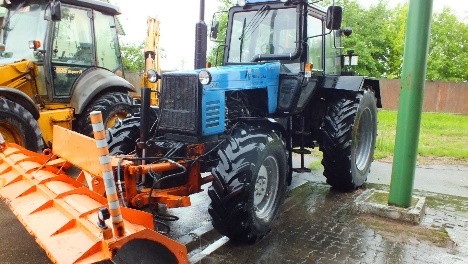 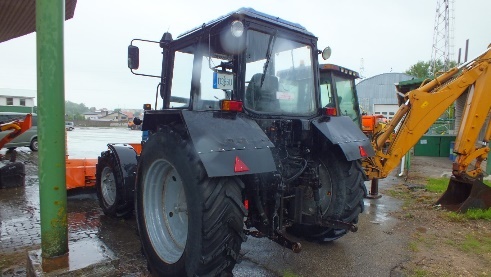 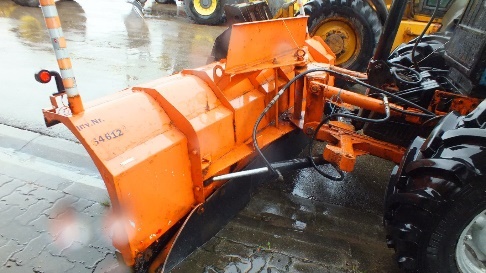 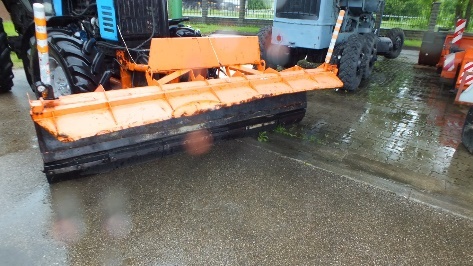 Autogudronat.C-142B-932 ZSO932Autogudronat.C-142B-932 ZSO932ZSO932 0404-0056412003Morališkai pasenęs, susidevėję pagrindiniai mazgai, variklis, važiuoklė, transmisija, neatitinka techninių reikalavimų.4500861 831 830861 831 830229146229146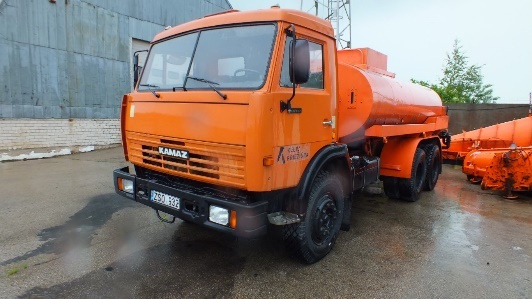 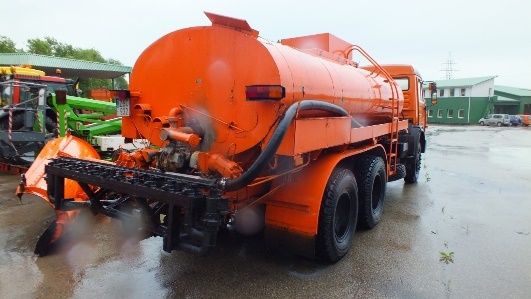 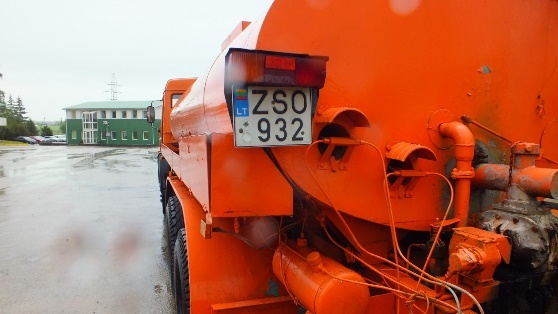 Šiaulių KT Joniškio m-ja, Vilniaus g. 82, JoniškisŠiaulių KT Joniškio m-ja, Vilniaus g. 82, JoniškisŠiaulių KT Joniškio m-ja, Vilniaus g. 82, JoniškisŠiaulių KT Joniškio m-ja, Vilniaus g. 82, JoniškisŠiaulių KT Joniškio m-ja, Vilniaus g. 82, JoniškisŠiaulių KT Joniškio m-ja, Vilniaus g. 82, JoniškisŠiaulių KT Joniškio m-ja, Vilniaus g. 82, JoniškisŠiaulių KT Joniškio m-ja, Vilniaus g. 82, JoniškisŠiaulių KT Joniškio m-ja, Vilniaus g. 82, JoniškisŠiaulių KT Joniškio m-ja, Vilniaus g. 82, JoniškisŠiaulių KT Joniškio m-ja, Vilniaus g. 82, JoniškisŠiaulių KT Joniškio m-ja, Vilniaus g. 82, JoniškisŠiaulių KT Joniškio m-ja, Vilniaus g. 82, JoniškisTraktorius Belorus - 952 Traktorius Belorus - 952 C730E0302-0011012005Susidėvėjęs, subyrėjusi greičių dėžė, kiti stambūs defektai, dalinai iškomplektuotas. Remontas netikslingas2000861 207 067861 207 067229148229148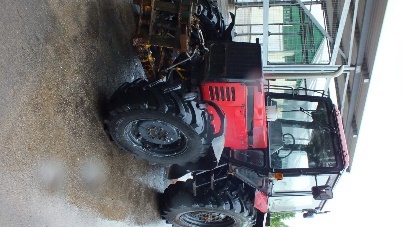 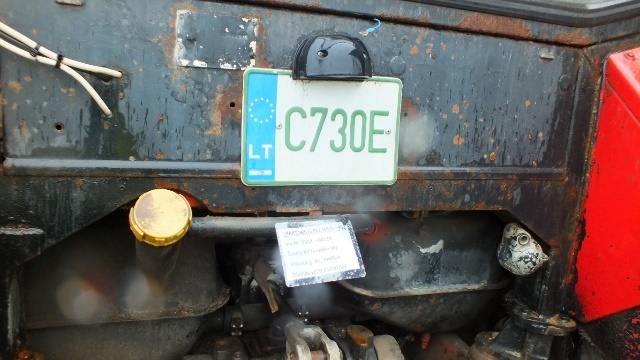 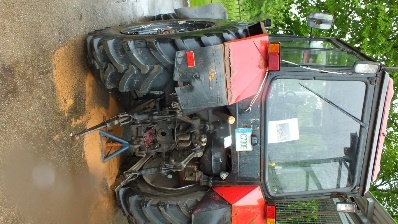 Pasvalio KT Pasvalio m-ja .   Stoties 20, PasvalysPasvalio KT Pasvalio m-ja .   Stoties 20, PasvalysPasvalio KT Pasvalio m-ja .   Stoties 20, PasvalysPasvalio KT Pasvalio m-ja .   Stoties 20, PasvalysPasvalio KT Pasvalio m-ja .   Stoties 20, PasvalysPasvalio KT Pasvalio m-ja .   Stoties 20, PasvalysPasvalio KT Pasvalio m-ja .   Stoties 20, PasvalysPasvalio KT Pasvalio m-ja .   Stoties 20, PasvalysPasvalio KT Pasvalio m-ja .   Stoties 20, PasvalysPasvalio KT Pasvalio m-ja .   Stoties 20, PasvalysPasvalio KT Pasvalio m-ja .   Stoties 20, PasvalysPasvalio KT Pasvalio m-ja .   Stoties 20, PasvalysPasvalio KT Pasvalio m-ja .   Stoties 20, PasvalysTraktorius vikšrinis T-170 ir buldozerinis įrenginys D606 prie T-170Traktorius vikšrinis T-170 ir buldozerinis įrenginys D606 prie T-170D889F0302-000800303-005961119891990Susidėvėjęs, nenaudojamasNenaudojamas4000868 661 468868 661 468229149229149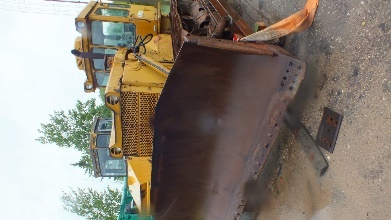 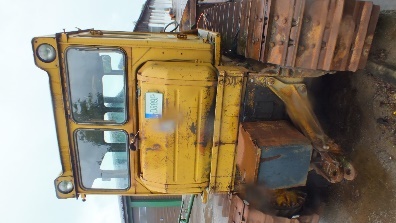 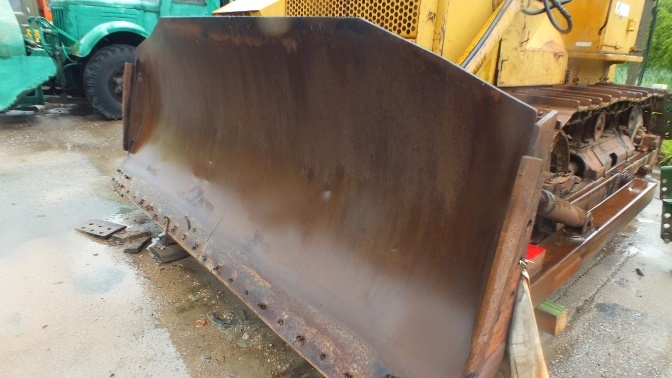 Traktorius ratinis K-701  ir Užkabinamas sniego valytuvas K-701Traktorius ratinis K-701  ir Užkabinamas sniego valytuvas K-701D887F0302-000810303-005971119871988Susidėvėjęs, nenaudojamasNenaudojamas4000868 661 468868 661 468229153229153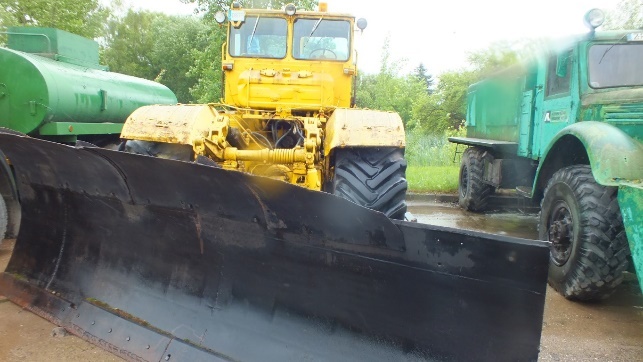 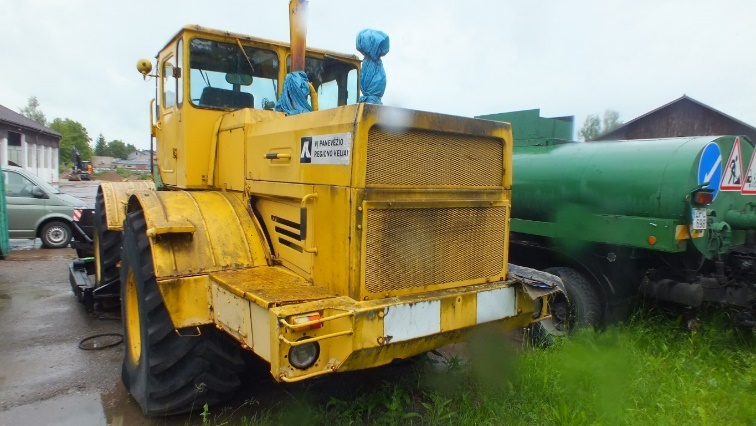 Pakrovėjas P4/85(K-701) su kaušu Pakrovėjas P4/85(K-701) su kaušu D897F0302-0008711990 Susidėvėjęs, Pavarų dėžė, stabdžiai, kėlimo cilindrai4500868 661 468868 661 468229155229155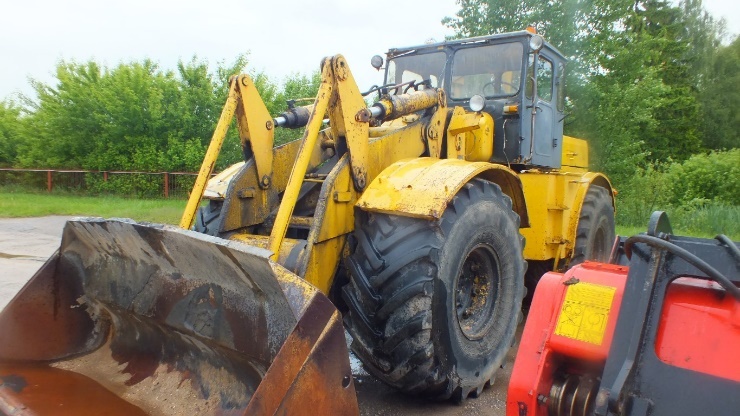 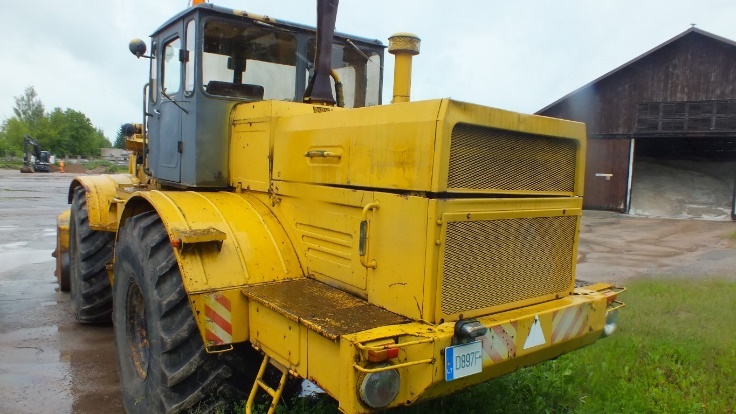 Plentvolis vibracinis VA9002Plentvolis vibracinis VA90020302-0008811999Susidėvėjęs, nenaudojamas3000868 661 468868 661 468229158229158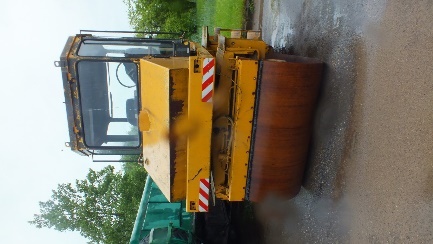 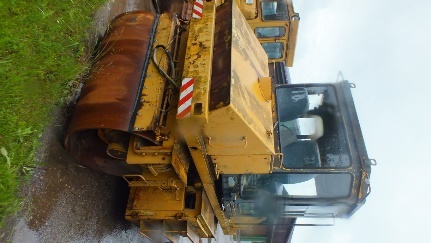 Pasvalio KT Pakruojo m-ja. Statybininkų 7, PakruojisPasvalio KT Pakruojo m-ja. Statybininkų 7, PakruojisPasvalio KT Pakruojo m-ja. Statybininkų 7, PakruojisPasvalio KT Pakruojo m-ja. Statybininkų 7, PakruojisPasvalio KT Pakruojo m-ja. Statybininkų 7, PakruojisPasvalio KT Pakruojo m-ja. Statybininkų 7, PakruojisPasvalio KT Pakruojo m-ja. Statybininkų 7, PakruojisPasvalio KT Pakruojo m-ja. Statybininkų 7, PakruojisPasvalio KT Pakruojo m-ja. Statybininkų 7, PakruojisPasvalio KT Pakruojo m-ja. Statybininkų 7, PakruojisPasvalio KT Pakruojo m-ja. Statybininkų 7, PakruojisPasvalio KT Pakruojo m-ja. Statybininkų 7, PakruojisPasvalio KT Pakruojo m-ja. Statybininkų 7, PakruojisTraktorius DT-75 irSniego vaytuvasTraktorius DT-75 irSniego vaytuvasD869D0302-001280303-008971119891989Paveiktas korozijos, išdilusios įvorės. Nebereikalingas nėra kur pritaikyti3100868 779 632868 779 632229190229190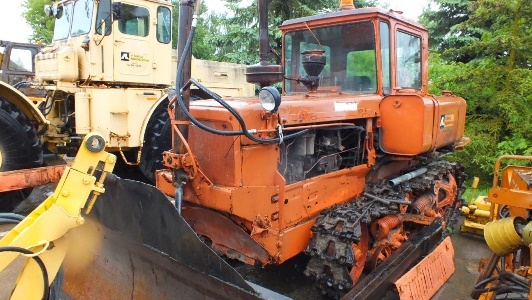 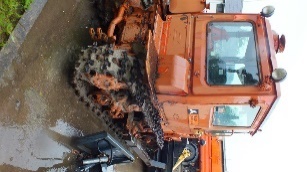 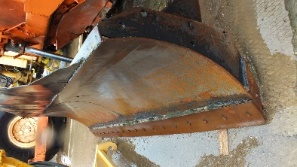 Traktorius T-130 irSniego vaytuvasTraktorius T-130 irSniego vaytuvasD870D0302-001310303-009001119961996Paveiktas korozijos, išdilusios įvorės. Nebereikalingas nėra kur pritaikyti4200868 779 632868 779 632229193229193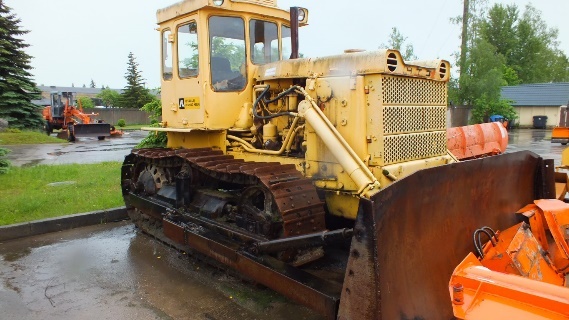 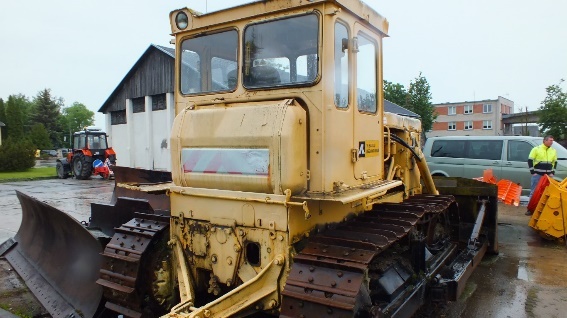 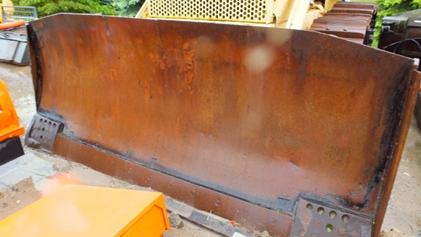 Ekskavatorius EK-14Ekskavatorius EK-14D859D0302-0013312001Nebereikalingas, techniškai susidėvėjęs4500868 779 632868 779 632229194229194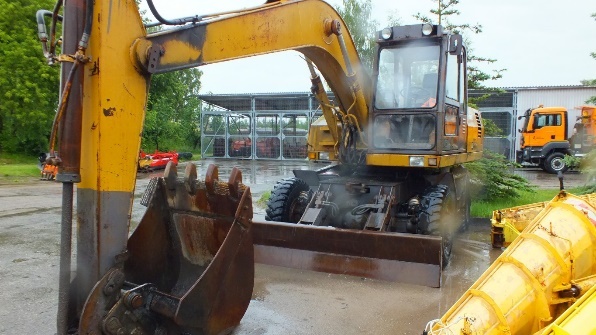 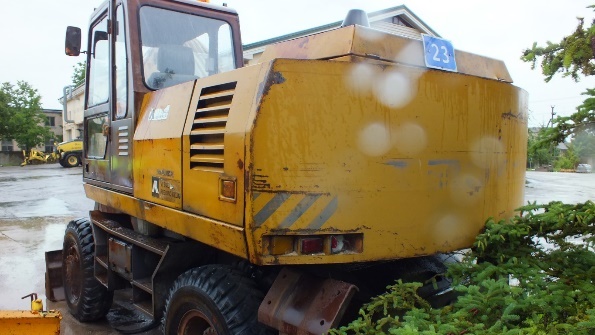 Pasvalio KT Biržų m-ja. J. Basanavičiaus g. 54 BiržaiPasvalio KT Biržų m-ja. J. Basanavičiaus g. 54 BiržaiPasvalio KT Biržų m-ja. J. Basanavičiaus g. 54 BiržaiPasvalio KT Biržų m-ja. J. Basanavičiaus g. 54 BiržaiPasvalio KT Biržų m-ja. J. Basanavičiaus g. 54 BiržaiPasvalio KT Biržų m-ja. J. Basanavičiaus g. 54 BiržaiPasvalio KT Biržų m-ja. J. Basanavičiaus g. 54 BiržaiPasvalio KT Biržų m-ja. J. Basanavičiaus g. 54 BiržaiPasvalio KT Biržų m-ja. J. Basanavičiaus g. 54 BiržaiPasvalio KT Biržų m-ja. J. Basanavičiaus g. 54 BiržaiPasvalio KT Biržų m-ja. J. Basanavičiaus g. 54 BiržaiPasvalio KT Biržų m-ja. J. Basanavičiaus g. 54 BiržaiPasvalio KT Biržų m-ja. J. Basanavičiaus g. 54 BiržaiKrov.automob.spec.ZIL-130 ZPG132Krov.automob.spec.ZIL-130 ZPG132ZPG1320403-0005311972Morališkai pasenęs, nenaudojamas.1500868 773 527868 773 527229195229195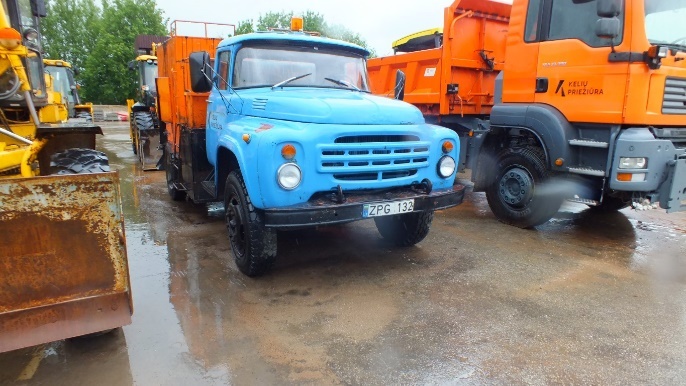 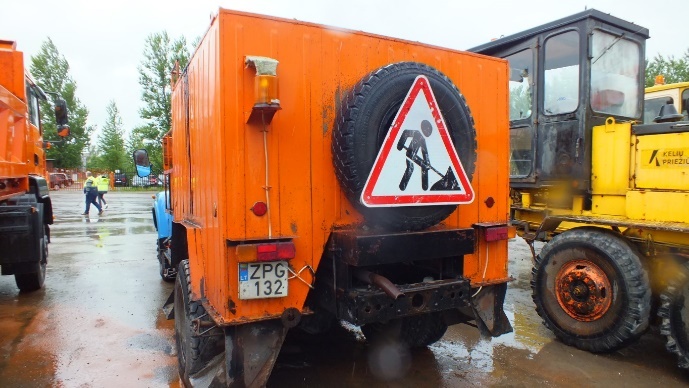 Autogreideris DZ-180Autogreideris DZ-180D362H0302-0005911998Susidėvėję pagrindiniai mazgai, variklis, kuro ir hidraulinės sistemos, neefektyvūs stabdžiai.3000868 773 527868 773 527229197229197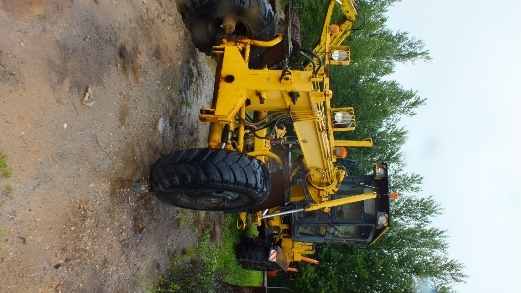 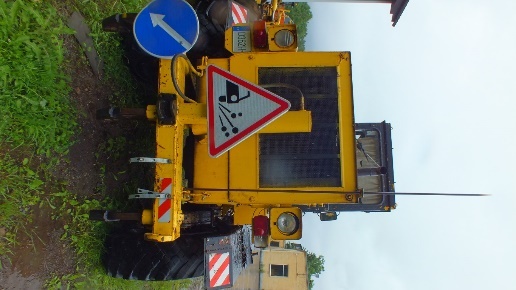 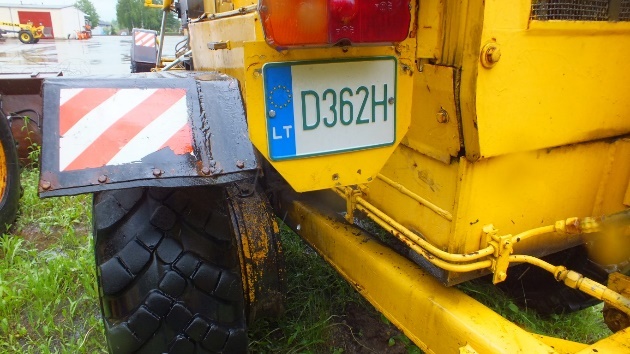 Ekskovatorius EO-4224Ekskovatorius EO-42240302-0006111991Susidėvėję pagrindiniai mazgai, variklis, kuro ir hidraulinės sistemos, neatitinka techninių reikalavimų7000868 773 527868 773 527229198229198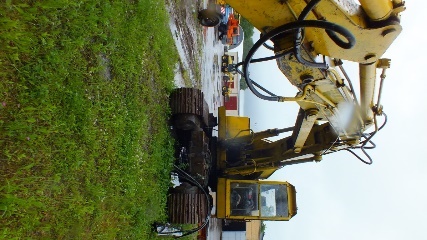 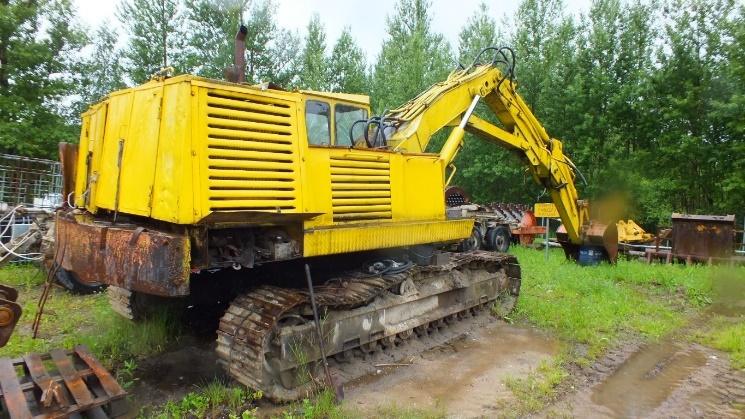 Eksk.krautuvas KOMATSU WB97S-2Eksk.krautuvas KOMATSU WB97S-2 D370H0301-0050212005Susidėvėję pagrindiniai mazgai, variklis, kuro ir hidraulinės sistemos,   neefektyvūs stabdžiai, paveiktas korozijos, neatitinka techninių reikalavimų4100868 773 527868 773 527229199229199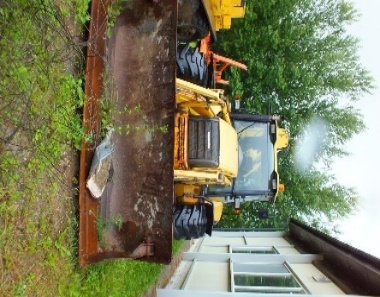 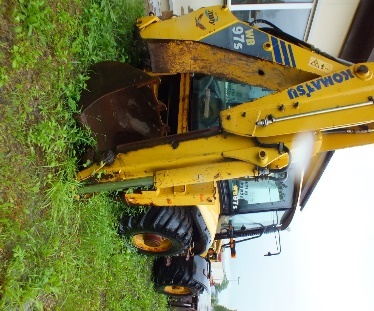 Traktorius K- 701Traktorius K- 701C720E0302-0011311990Susidėvėjęs, variklis, nėra kur panaudoti4000868 773 527868 773 527229202229202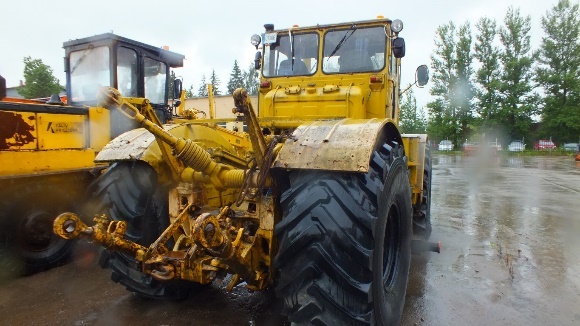 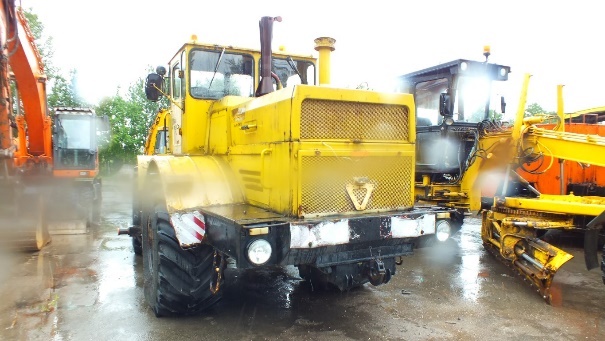 Tralas P-300Tralas P-300D361H0304-0006511987Paveiktas korozijos, išdilusios įvorės, neveikia stabdžiai, nenaudojamas2000868 773 527868 773 527229203229203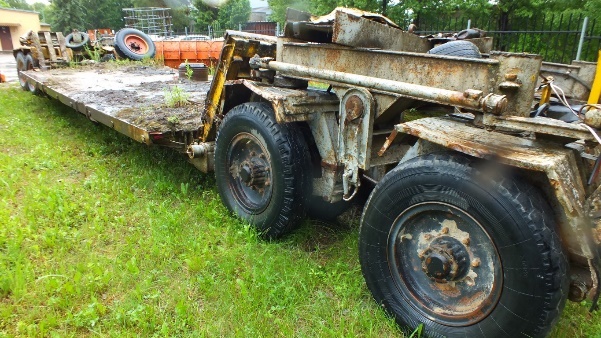 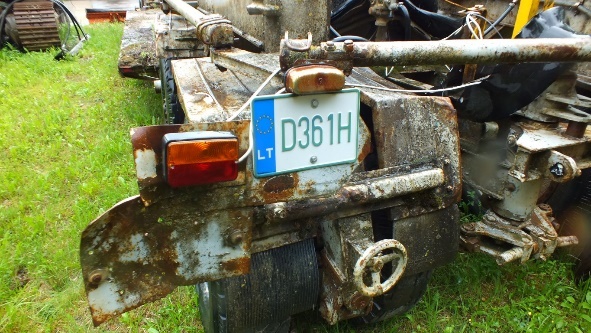 Kumštinis volas D-614Kumštinis volas D-6140303-0048111978Rėmas paveiktas korozijos, nenaudojamas500868 773 527868 773 527229204229204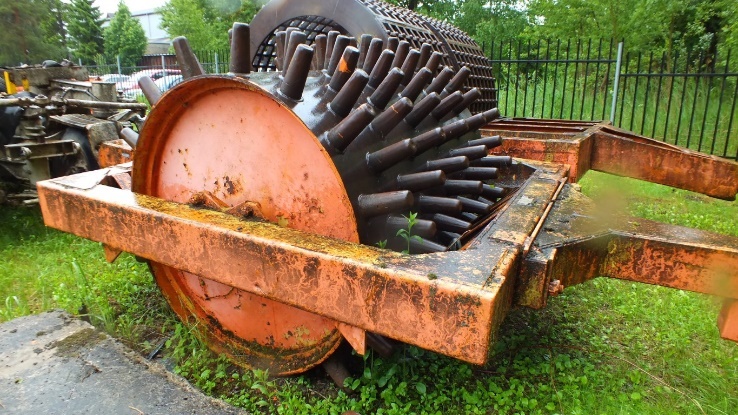 Ekskov.-krautuvas ICB4CXEkskov.-krautuvas ICB4CXD363H0301-0049811999Paveiktas korozijos, susidėvėjęs variklis, išdilę sujungimo mazgai, įvorės, pirštai.4000868 773 527868 773 527229205229205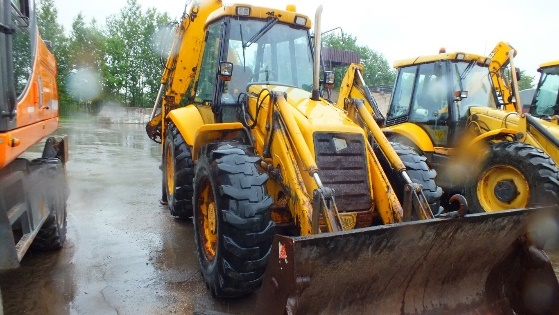 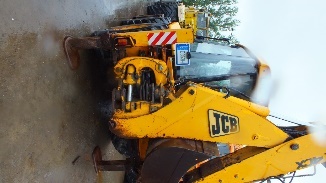 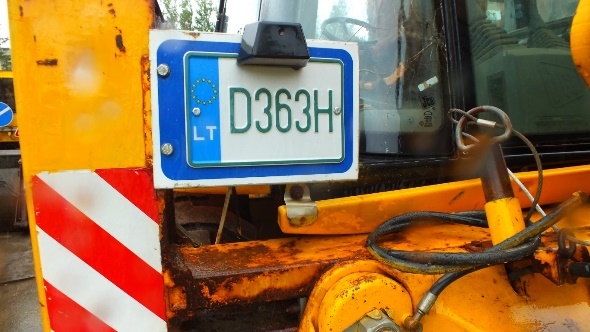 Plentvolis grotelinis KEAICPlentvolis grotelinis KEAIC0303-0048411972Rėmas paveiktas korozijos, nenaudojamas1000868 773 527868 773 527229206229206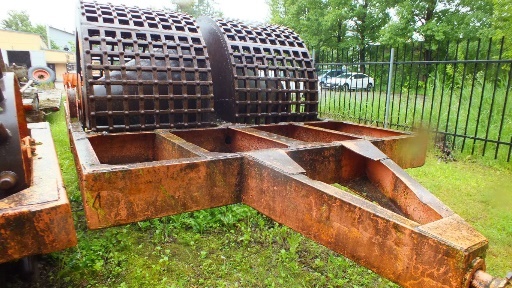 Sniego valytuvas K-700Sniego valytuvas K-7000303-0082611990Susidėvėjęs, nenaudojamas500868 773 527868 773 527229207229207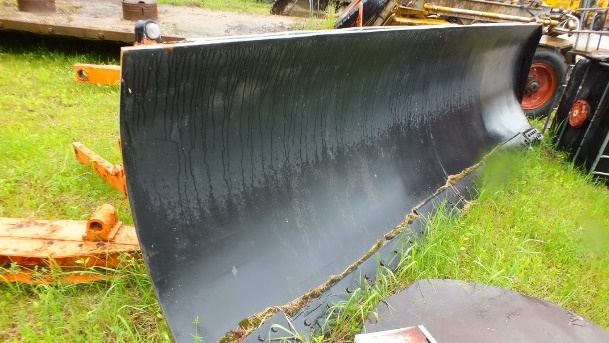 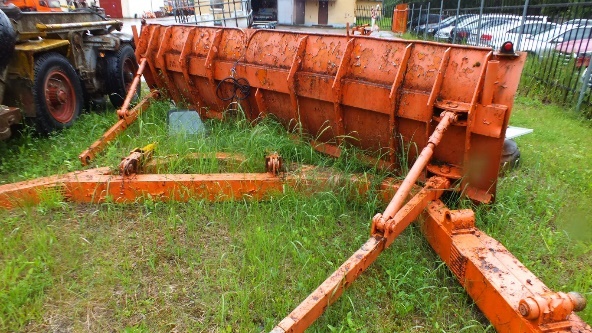 Panevėžio KT Panevėžio m-ja.    Radviliškio 58 A, PanevėžysPanevėžio KT Panevėžio m-ja.    Radviliškio 58 A, PanevėžysPanevėžio KT Panevėžio m-ja.    Radviliškio 58 A, PanevėžysPanevėžio KT Panevėžio m-ja.    Radviliškio 58 A, PanevėžysPanevėžio KT Panevėžio m-ja.    Radviliškio 58 A, PanevėžysPanevėžio KT Panevėžio m-ja.    Radviliškio 58 A, PanevėžysPanevėžio KT Panevėžio m-ja.    Radviliškio 58 A, PanevėžysPanevėžio KT Panevėžio m-ja.    Radviliškio 58 A, PanevėžysPanevėžio KT Panevėžio m-ja.    Radviliškio 58 A, PanevėžysPanevėžio KT Panevėžio m-ja.    Radviliškio 58 A, PanevėžysPanevėžio KT Panevėžio m-ja.    Radviliškio 58 A, PanevėžysPanevėžio KT Panevėžio m-ja.    Radviliškio 58 A, PanevėžysPanevėžio KT Panevėžio m-ja.    Radviliškio 58 A, PanevėžysPneumo plaktas M-4129APneumo plaktas M-4129A0311-0020811969Nebenaudojamas5008-686 236518-686 23651229209229209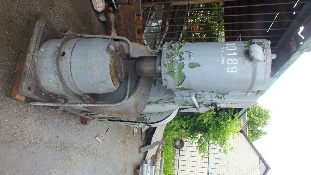 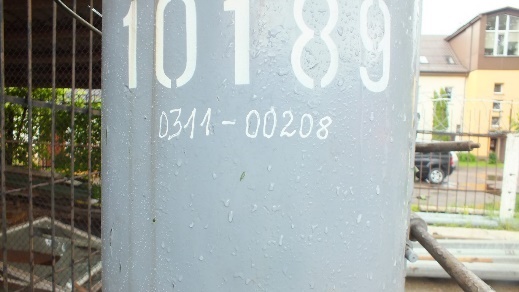 Raseinių KT Kelmės m-ja.  Raseinių g.70, KelmėRaseinių KT Kelmės m-ja.  Raseinių g.70, KelmėRaseinių KT Kelmės m-ja.  Raseinių g.70, KelmėRaseinių KT Kelmės m-ja.  Raseinių g.70, KelmėRaseinių KT Kelmės m-ja.  Raseinių g.70, KelmėRaseinių KT Kelmės m-ja.  Raseinių g.70, KelmėRaseinių KT Kelmės m-ja.  Raseinių g.70, KelmėRaseinių KT Kelmės m-ja.  Raseinių g.70, KelmėRaseinių KT Kelmės m-ja.  Raseinių g.70, KelmėRaseinių KT Kelmės m-ja.  Raseinių g.70, KelmėRaseinių KT Kelmės m-ja.  Raseinių g.70, KelmėRaseinių KT Kelmės m-ja.  Raseinių g.70, KelmėRaseinių KT Kelmės m-ja.  Raseinių g.70, KelmėEkskovatorius-krautuvas JCB4CXEkskovatorius-krautuvas JCB4CXD006V0301-0077011997Naudojimui netinka4000861 122 040861 122 040229210229210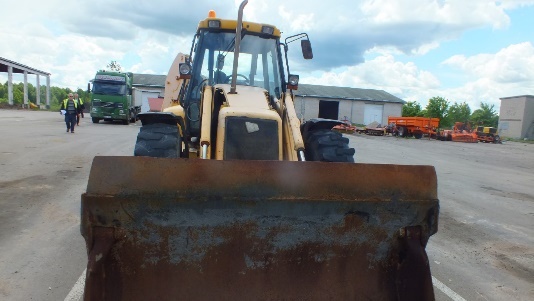 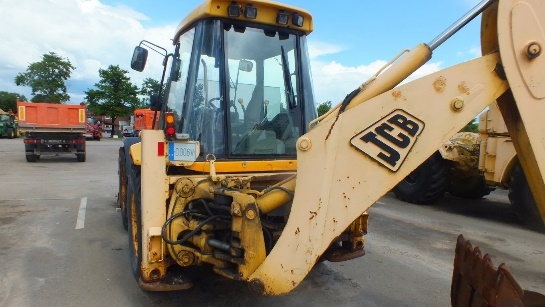 Traktorius DT75 irBuldozerio įrengimasTraktorius DT75 irBuldozerio įrengimasE117A0302-001210303-008531119871989Naudojimui netinkaNaudojimui netinka2200861 122 040861 122 040229211229211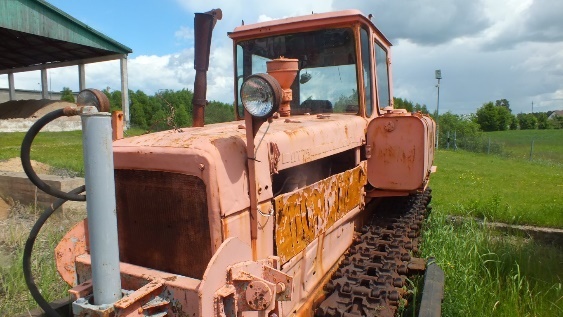 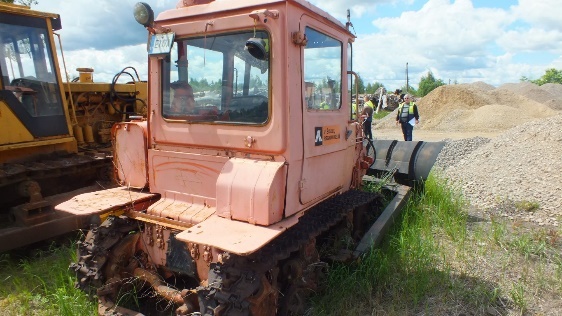 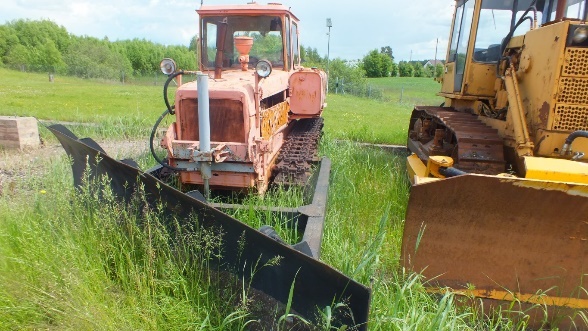 Autogreideris DZ-198 Autogreideris DZ-198 E127A0302-0012612000Naudojimui netinka4000861 122 040861 122 040229212229212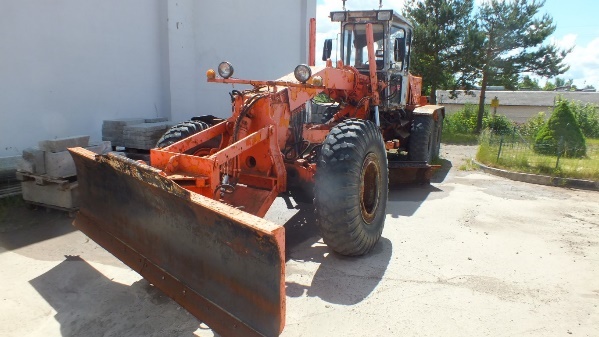 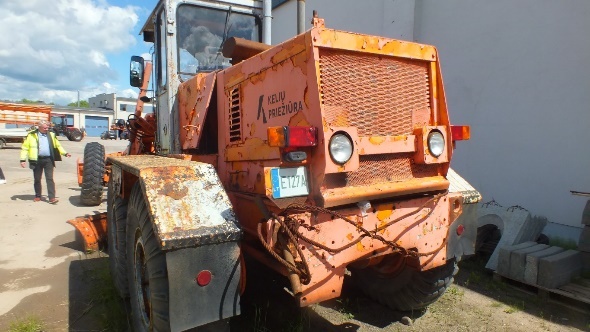 Savivartė puspriekabė SchmitzSavivartė puspriekabė SchmitzTM7930404-0048211999Naudojimui netinka4000861 122 040861 122 040229213229213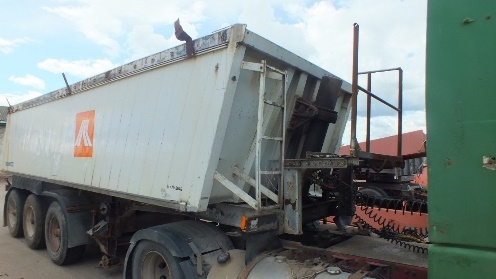 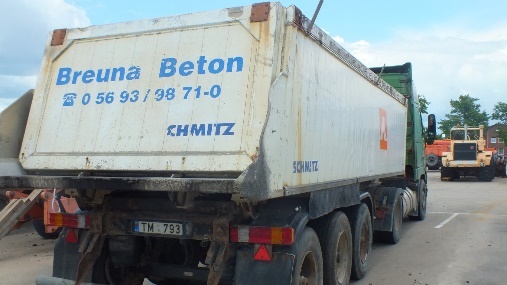 Vilkikas Volvo FH12Vilkikas Volvo FH12BGD5980404-0047912002Trūkęs rėmas4000861 122 040861 122 040229214229214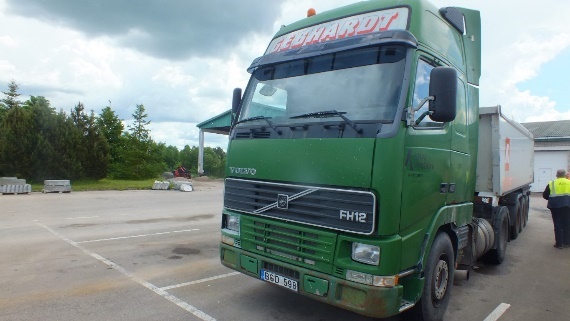 Raseinių KT Ariogalos m-ja.  Dubysos48, GėluvaRaseinių KT Ariogalos m-ja.  Dubysos48, GėluvaRaseinių KT Ariogalos m-ja.  Dubysos48, GėluvaRaseinių KT Ariogalos m-ja.  Dubysos48, GėluvaRaseinių KT Ariogalos m-ja.  Dubysos48, GėluvaRaseinių KT Ariogalos m-ja.  Dubysos48, GėluvaRaseinių KT Ariogalos m-ja.  Dubysos48, GėluvaRaseinių KT Ariogalos m-ja.  Dubysos48, GėluvaRaseinių KT Ariogalos m-ja.  Dubysos48, GėluvaRaseinių KT Ariogalos m-ja.  Dubysos48, GėluvaRaseinių KT Ariogalos m-ja.  Dubysos48, GėluvaRaseinių KT Ariogalos m-ja.  Dubysos48, GėluvaRaseinių KT Ariogalos m-ja.  Dubysos48, GėluvaAutomobilis saavivartis MAZ55551Automobilis saavivartis MAZ55551FAT8600404-0005812003   Korozija kabinos, kėbulo, variklio gedimas3000868634497868634497229215229215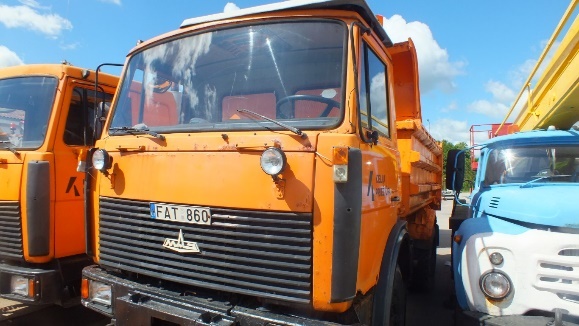 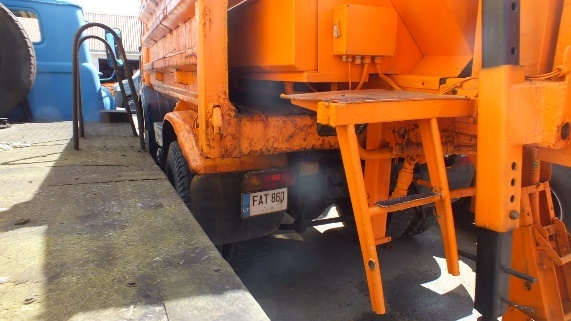 Vilkikas balninnis MAZ 642208Vilkikas balninnis MAZ 642208VVH9430404-0004612003Susidėvėjęs, kėbulo korozija, variklio bloko trūkimas3500868634497868634497229306229306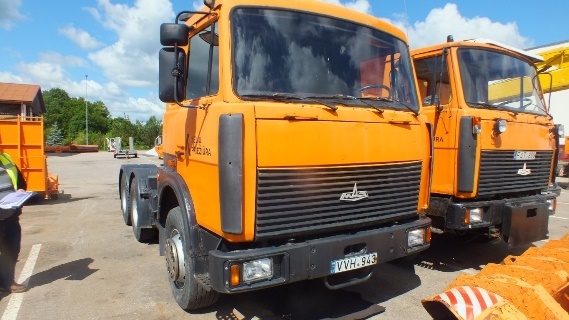 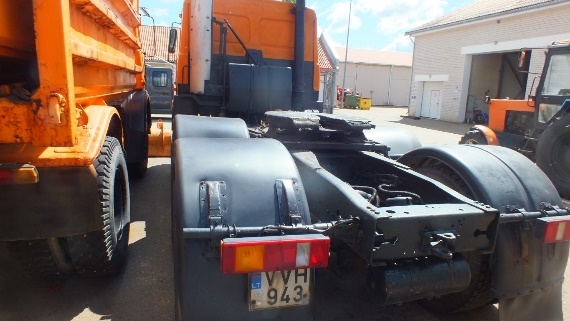 Automobilis Iveco 35C13Automobilis Iveco 35C13EEC0540404-0004412001Transmisijos, variklio gedimas, rėmo korozija700868634497868634497229217229217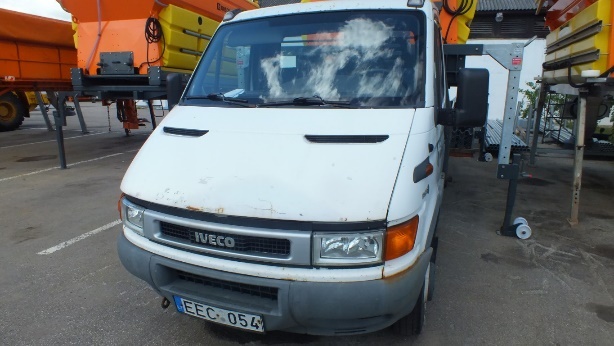 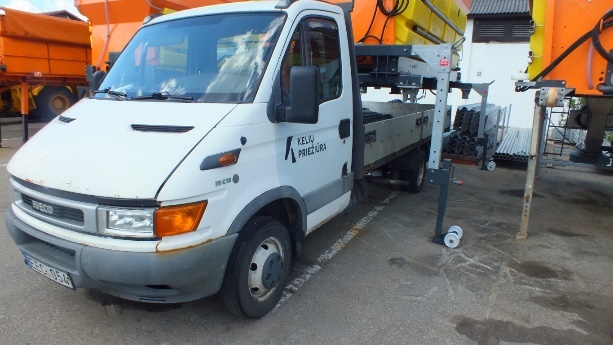 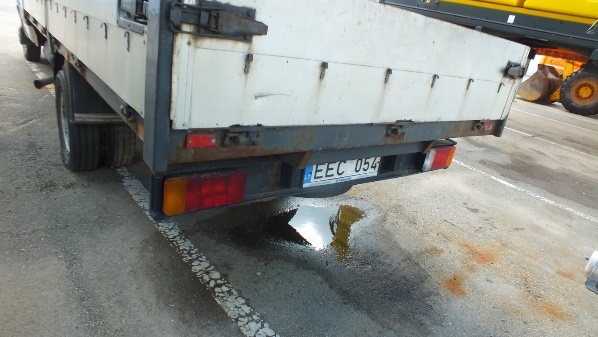 Kėdainių KT Kėdainių m-ja.   Birutės g. 4, KėdainiaiKėdainių KT Kėdainių m-ja.   Birutės g. 4, KėdainiaiKėdainių KT Kėdainių m-ja.   Birutės g. 4, KėdainiaiKėdainių KT Kėdainių m-ja.   Birutės g. 4, KėdainiaiKėdainių KT Kėdainių m-ja.   Birutės g. 4, KėdainiaiKėdainių KT Kėdainių m-ja.   Birutės g. 4, KėdainiaiKėdainių KT Kėdainių m-ja.   Birutės g. 4, KėdainiaiKėdainių KT Kėdainių m-ja.   Birutės g. 4, KėdainiaiKėdainių KT Kėdainių m-ja.   Birutės g. 4, KėdainiaiKėdainių KT Kėdainių m-ja.   Birutės g. 4, KėdainiaiKėdainių KT Kėdainių m-ja.   Birutės g. 4, KėdainiaiKėdainių KT Kėdainių m-ja.   Birutės g. 4, KėdainiaiKėdainių KT Kėdainių m-ja.   Birutės g. 4, KėdainiaiMercedes-Benz 416 DOKAMercedes-Benz 416 DOKAADH6830301-0015912004Kiaurai surūdijęs pagrindinis rėmas ir slenksčiai+ problemos su transmisija.4200868 605 496868 605 496229218229218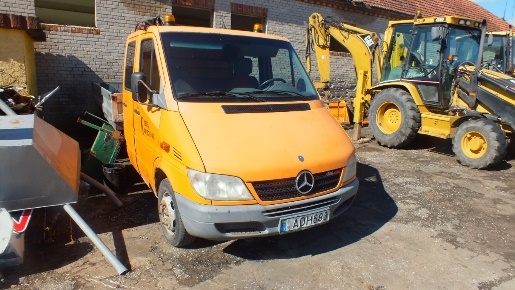 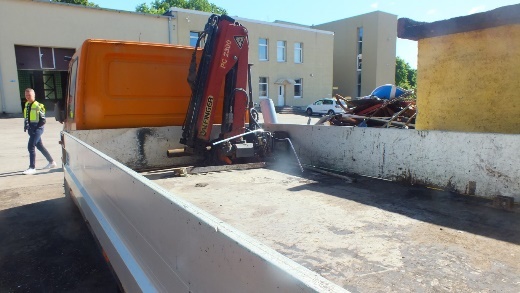 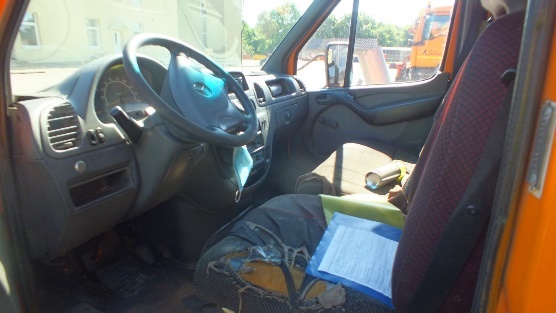 Kėdainių KT Radviliškio m-ja.  Purienų g. 4, RadviliškisKėdainių KT Radviliškio m-ja.  Purienų g. 4, RadviliškisKėdainių KT Radviliškio m-ja.  Purienų g. 4, RadviliškisKėdainių KT Radviliškio m-ja.  Purienų g. 4, RadviliškisKėdainių KT Radviliškio m-ja.  Purienų g. 4, RadviliškisKėdainių KT Radviliškio m-ja.  Purienų g. 4, RadviliškisKėdainių KT Radviliškio m-ja.  Purienų g. 4, RadviliškisKėdainių KT Radviliškio m-ja.  Purienų g. 4, RadviliškisKėdainių KT Radviliškio m-ja.  Purienų g. 4, RadviliškisKėdainių KT Radviliškio m-ja.  Purienų g. 4, RadviliškisKėdainių KT Radviliškio m-ja.  Purienų g. 4, RadviliškisKėdainių KT Radviliškio m-ja.  Purienų g. 4, RadviliškisKėdainių KT Radviliškio m-ja.  Purienų g. 4, RadviliškisVerstuvas traktoriui T170Verstuvas traktoriui T1700303-0093312007Nenaudojamas500861 060 770861 060 770229219229219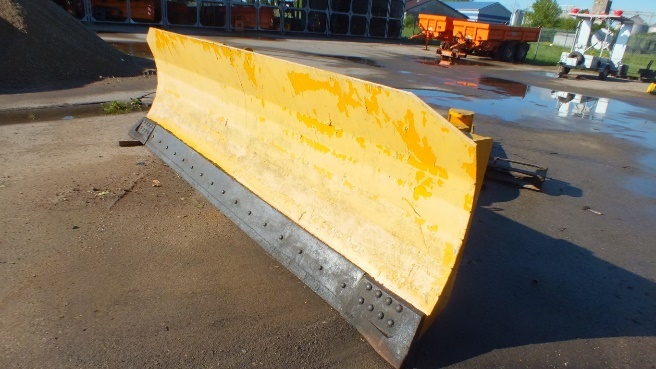 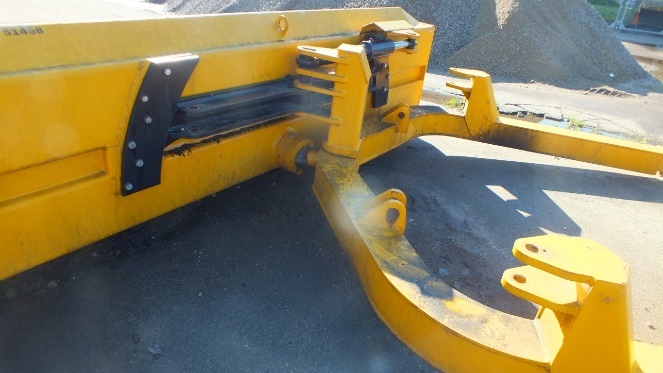 Klaipėdos KT Endrijavo m-ja.  Pyktiškės km. Veiviržėnų g.36Klaipėdos KT Endrijavo m-ja.  Pyktiškės km. Veiviržėnų g.36Klaipėdos KT Endrijavo m-ja.  Pyktiškės km. Veiviržėnų g.36Klaipėdos KT Endrijavo m-ja.  Pyktiškės km. Veiviržėnų g.36Klaipėdos KT Endrijavo m-ja.  Pyktiškės km. Veiviržėnų g.36Klaipėdos KT Endrijavo m-ja.  Pyktiškės km. Veiviržėnų g.36Klaipėdos KT Endrijavo m-ja.  Pyktiškės km. Veiviržėnų g.36Klaipėdos KT Endrijavo m-ja.  Pyktiškės km. Veiviržėnų g.36Klaipėdos KT Endrijavo m-ja.  Pyktiškės km. Veiviržėnų g.36Klaipėdos KT Endrijavo m-ja.  Pyktiškės km. Veiviržėnų g.36Klaipėdos KT Endrijavo m-ja.  Pyktiškės km. Veiviržėnų g.36Iveco Daily valst.Nr.KPJ968Iveco Daily valst.Nr.KPJ968KPJ9680404-0069312018Po avarijos, neberemontuojamas4000868 974 804868 974 804229242229242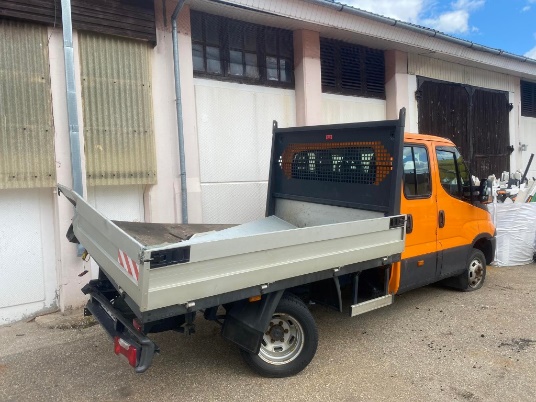 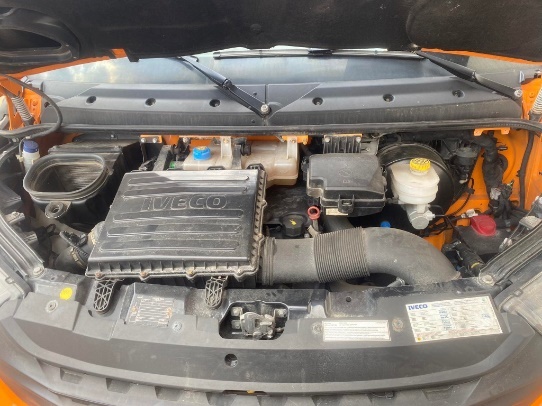 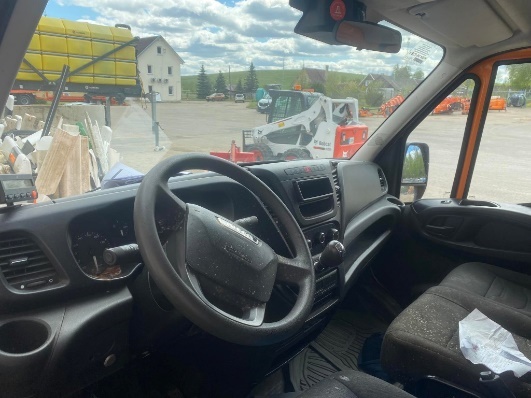 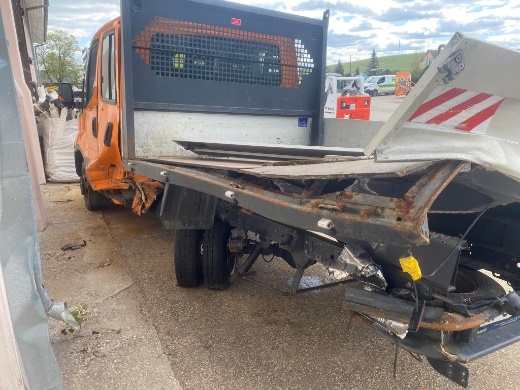 Klaipėdos KT Šilutės m-ja.  Pramonės g. 4 ŠilutėKlaipėdos KT Šilutės m-ja.  Pramonės g. 4 ŠilutėKlaipėdos KT Šilutės m-ja.  Pramonės g. 4 ŠilutėKlaipėdos KT Šilutės m-ja.  Pramonės g. 4 ŠilutėKlaipėdos KT Šilutės m-ja.  Pramonės g. 4 ŠilutėKlaipėdos KT Šilutės m-ja.  Pramonės g. 4 ŠilutėKlaipėdos KT Šilutės m-ja.  Pramonės g. 4 ŠilutėKlaipėdos KT Šilutės m-ja.  Pramonės g. 4 ŠilutėKlaipėdos KT Šilutės m-ja.  Pramonės g. 4 ŠilutėKlaipėdos KT Šilutės m-ja.  Pramonės g. 4 ŠilutėKlaipėdos KT Šilutės m-ja.  Pramonės g. 4 ŠilutėKlaipėdos KT Šilutės m-ja.  Pramonės g. 4 ŠilutėKlaipėdos KT Šilutės m-ja.  Pramonės g. 4 ŠilutėA/M krovin savivartė MAZ -5551 ZVV916A/M krovin savivartė MAZ -5551 ZVV916ZVV9160403-0031711995Nusidėvėjęs, pažeistas korozijos3500861 970 142861 970 142229243229243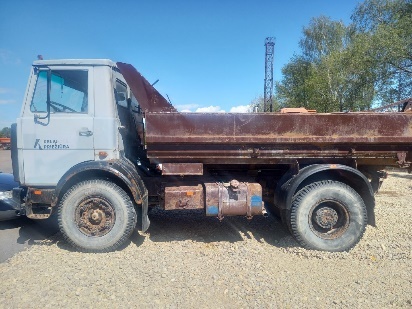 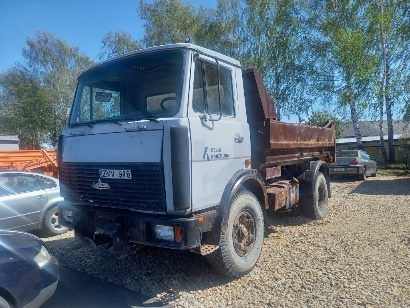 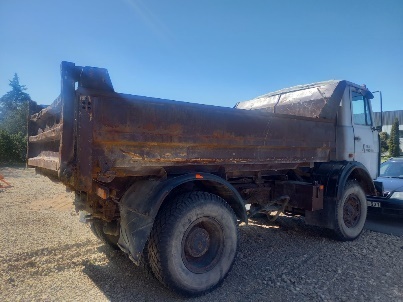 Pakrovėjas Kirovec P 4/85Pakrovėjas Kirovec P 4/85D264Z0302-0020411989trūkęs rėmas4500861 970 142861 970 142229244229244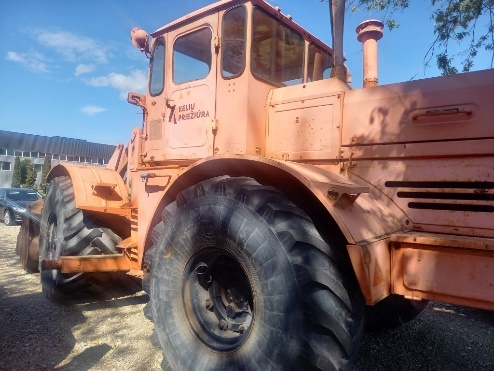 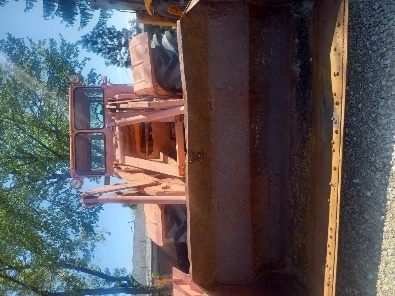 Motoplentvolis DY - 48Motoplentvolis DY - 480302-0020211986nėra kur panaudoti2000861 970 142861 970 142229245229245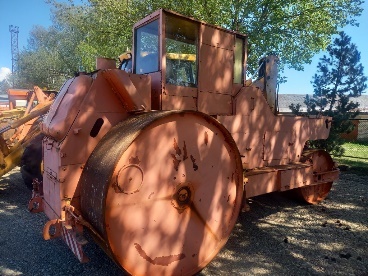 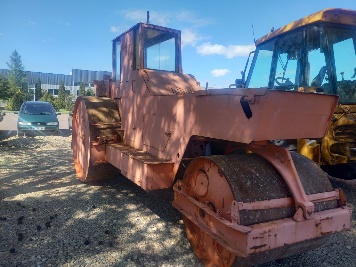 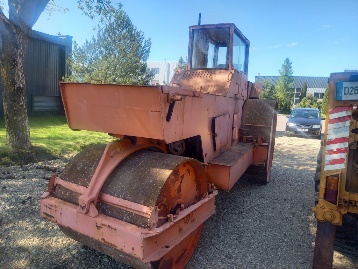 Traktorius T-150 KTraktorius T-150 KD255Z 0302-0019911989Sankaba prikibusi, nėra kur panaudoti3000861 970 142861 970 142229246229246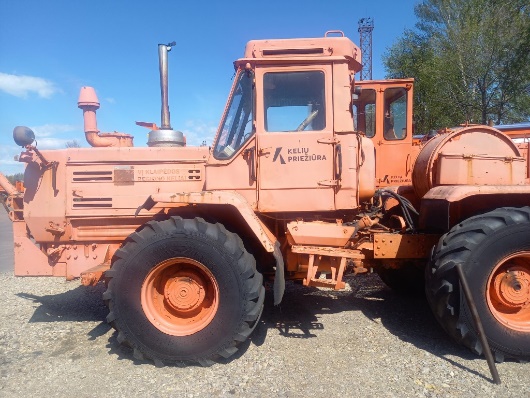 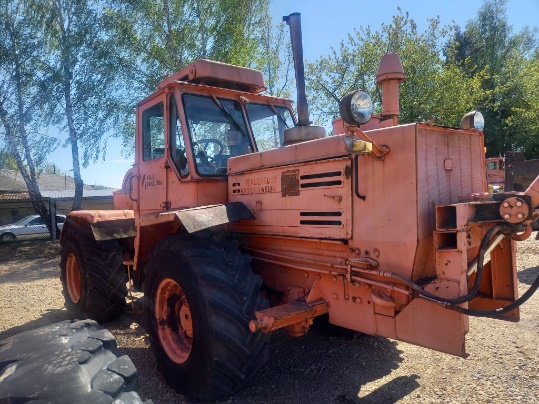 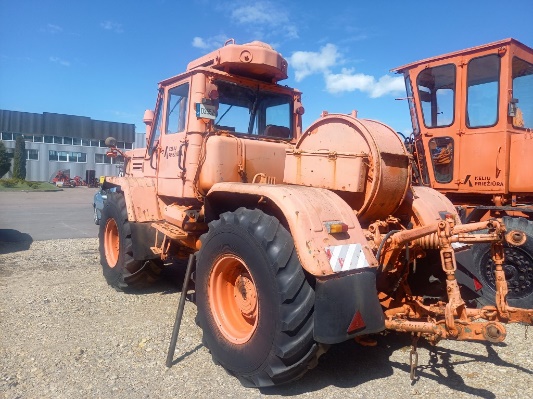 Kretingos KT   Kretingos m-ja,  Vytauto g. 112, KretingaKretingos KT   Kretingos m-ja,  Vytauto g. 112, KretingaKretingos KT   Kretingos m-ja,  Vytauto g. 112, KretingaKretingos KT   Kretingos m-ja,  Vytauto g. 112, KretingaKretingos KT   Kretingos m-ja,  Vytauto g. 112, KretingaKretingos KT   Kretingos m-ja,  Vytauto g. 112, KretingaKretingos KT   Kretingos m-ja,  Vytauto g. 112, KretingaKretingos KT   Kretingos m-ja,  Vytauto g. 112, KretingaKretingos KT   Kretingos m-ja,  Vytauto g. 112, KretingaKretingos KT   Kretingos m-ja,  Vytauto g. 112, KretingaKretingos KT   Kretingos m-ja,  Vytauto g. 112, KretingaPuspriekabė MAZ-950600-020Puspriekabė MAZ-950600-020ZJ9640403-0035912002Pažeista korozijos, leidžia kėlimo cilindras, reikia remontuoti stabdžių sistemą. Dalinai iškomplektuota4000861152063861152063229247229247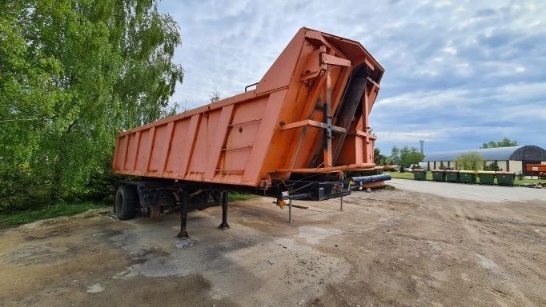 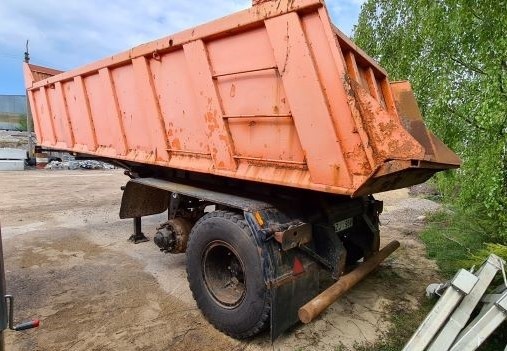 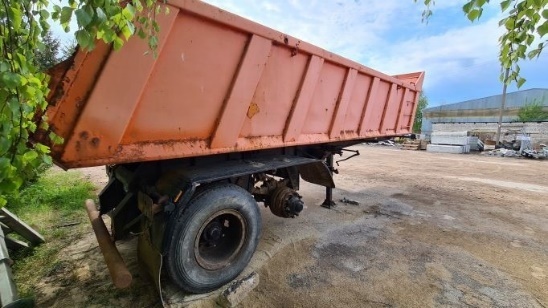 Kretingos KT Skuodo m-ja.  Pušyno g.14A Pakalniškių k. Skuodo Raj. (Karjeras)Kretingos KT Skuodo m-ja.  Pušyno g.14A Pakalniškių k. Skuodo Raj. (Karjeras)Kretingos KT Skuodo m-ja.  Pušyno g.14A Pakalniškių k. Skuodo Raj. (Karjeras)Kretingos KT Skuodo m-ja.  Pušyno g.14A Pakalniškių k. Skuodo Raj. (Karjeras)Kretingos KT Skuodo m-ja.  Pušyno g.14A Pakalniškių k. Skuodo Raj. (Karjeras)Kretingos KT Skuodo m-ja.  Pušyno g.14A Pakalniškių k. Skuodo Raj. (Karjeras)Kretingos KT Skuodo m-ja.  Pušyno g.14A Pakalniškių k. Skuodo Raj. (Karjeras)Kretingos KT Skuodo m-ja.  Pušyno g.14A Pakalniškių k. Skuodo Raj. (Karjeras)Kretingos KT Skuodo m-ja.  Pušyno g.14A Pakalniškių k. Skuodo Raj. (Karjeras)Kretingos KT Skuodo m-ja.  Pušyno g.14A Pakalniškių k. Skuodo Raj. (Karjeras)Kretingos KT Skuodo m-ja.  Pušyno g.14A Pakalniškių k. Skuodo Raj. (Karjeras)Kretingos KT Skuodo m-ja.  Pušyno g.14A Pakalniškių k. Skuodo Raj. (Karjeras)Kretingos KT Skuodo m-ja.  Pušyno g.14A Pakalniškių k. Skuodo Raj. (Karjeras)Ekskavatorius EO - 4121BEkskavatorius EO - 4121BB/n0302-0019111988Susidėvėjęs, netinkamas naudoti7000861 857 235861 857 235229248229248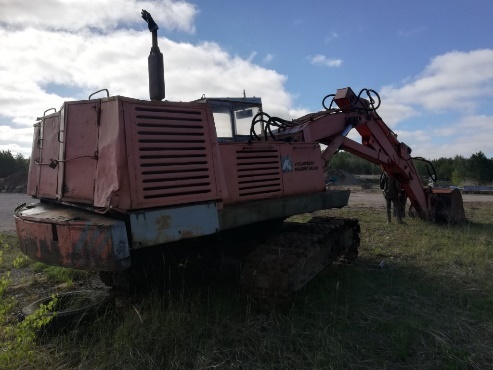 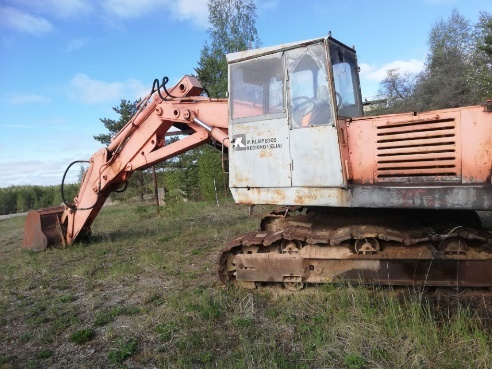 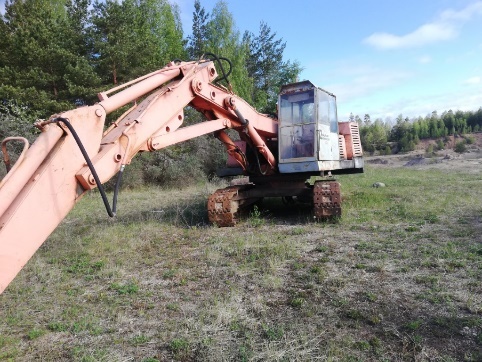 Šilalės KT Šilalės m-ja    Šilalė. Struikų g. 10Šilalės KT Šilalės m-ja    Šilalė. Struikų g. 10Šilalės KT Šilalės m-ja    Šilalė. Struikų g. 10Šilalės KT Šilalės m-ja    Šilalė. Struikų g. 10Šilalės KT Šilalės m-ja    Šilalė. Struikų g. 10Šilalės KT Šilalės m-ja    Šilalė. Struikų g. 10Šilalės KT Šilalės m-ja    Šilalė. Struikų g. 10Šilalės KT Šilalės m-ja    Šilalė. Struikų g. 10Šilalės KT Šilalės m-ja    Šilalė. Struikų g. 10Šilalės KT Šilalės m-ja    Šilalė. Struikų g. 10Šilalės KT Šilalės m-ja    Šilalė. Struikų g. 10Namelis prikabinamas ABINamelis prikabinamas ABI0403-003811 2000Nenaudojamas3000861 266 367861 266 367229249229249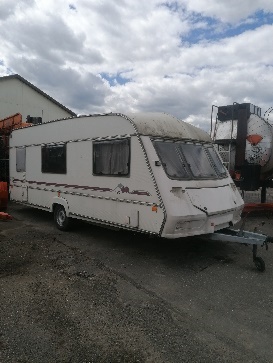 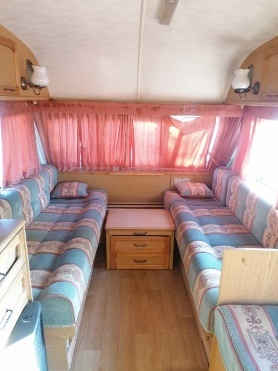 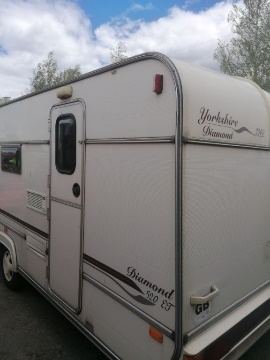 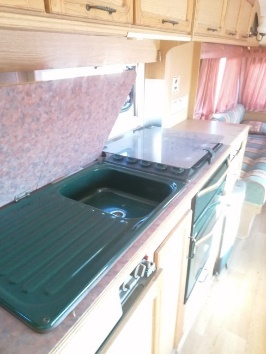 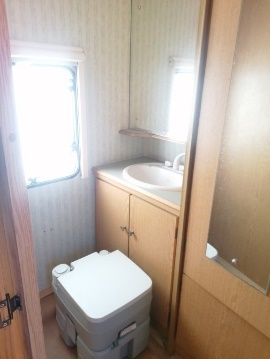 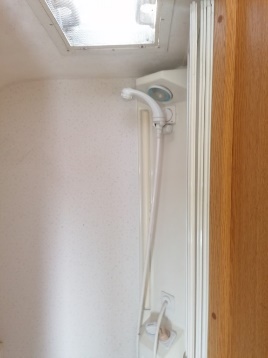 Priekaba traktorinė CAT-24DPriekaba traktorinė CAT-24DJR280 0403-0035812003 Paveikta korozijos, išdilusios įvorės. Nebereikalinga nėra kur pritaikyti Nenaudojama1000861 266 367861 266 367229250229250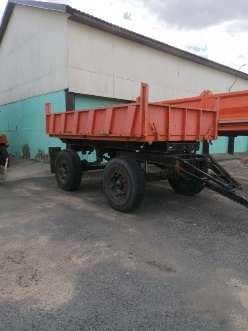 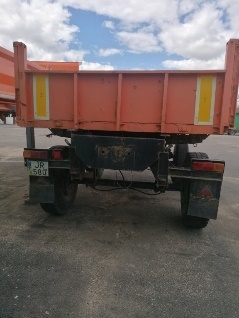 Priekaba traktorinė CAT-24DPriekaba traktorinė CAT-24DE159C 0304-0009112003 Paveikta korozijos, išdilusios įvorės. Nebereikalinga nėra kur pritaikyti Nenaudojama1000861 266 367861 266 367229251229251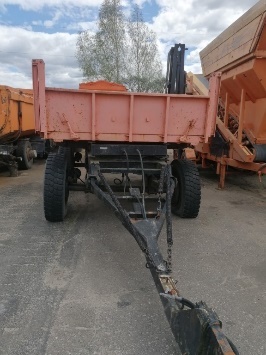 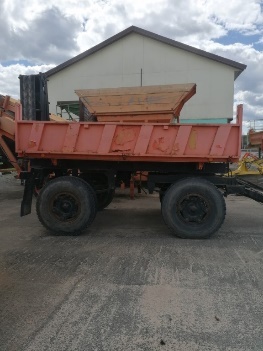 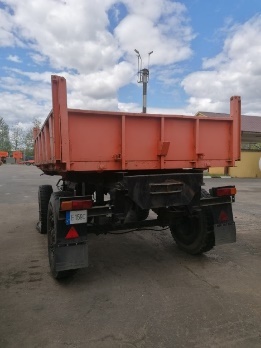 Akmens-betono trupintuvas ir Priekaba sunkiasvorėAkmens-betono trupintuvas ir Priekaba sunkiasvorėE146C0303-012340304-00090112004 1989Paveiktas korozijos, išdilusios įvorės. NenaudojamasPaveiktas korozijos, išdilusios įvorės. Nenaudojamas7000861 266 367861 266 367229252229252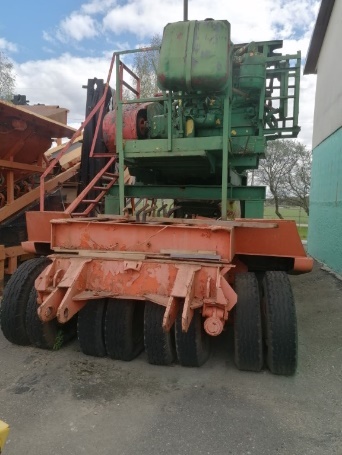 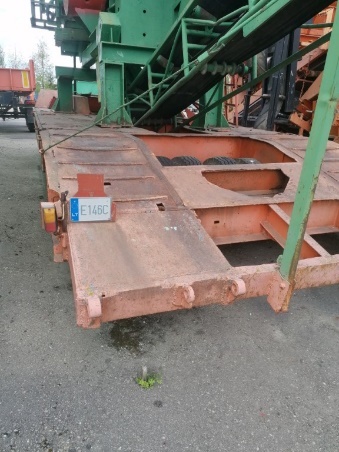 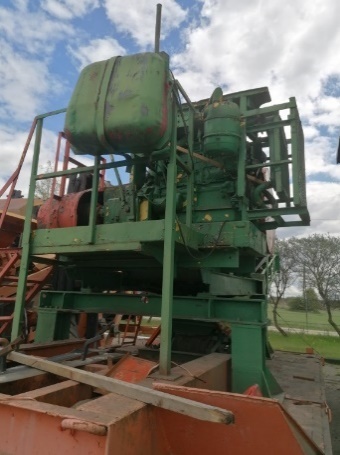 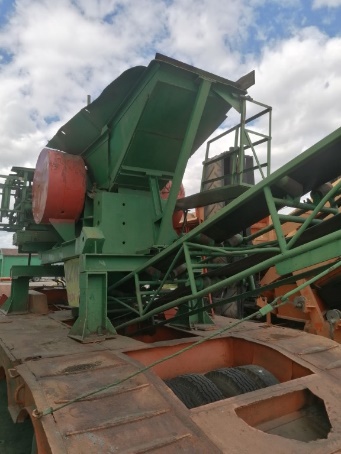 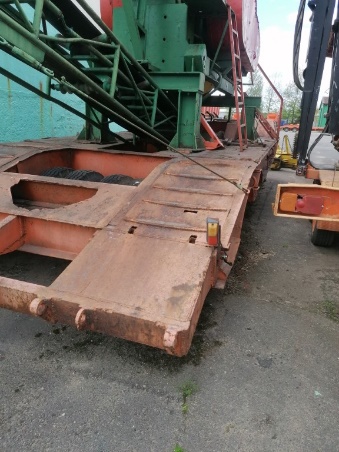 Telšių KT Mažeikių m-ja    Laižuvos g. 80, MažeikiaiTelšių KT Mažeikių m-ja    Laižuvos g. 80, MažeikiaiTelšių KT Mažeikių m-ja    Laižuvos g. 80, MažeikiaiTelšių KT Mažeikių m-ja    Laižuvos g. 80, MažeikiaiTelšių KT Mažeikių m-ja    Laižuvos g. 80, MažeikiaiTelšių KT Mažeikių m-ja    Laižuvos g. 80, MažeikiaiTelšių KT Mažeikių m-ja    Laižuvos g. 80, MažeikiaiTelšių KT Mažeikių m-ja    Laižuvos g. 80, MažeikiaiTelšių KT Mažeikių m-ja    Laižuvos g. 80, MažeikiaiTelšių KT Mažeikių m-ja    Laižuvos g. 80, MažeikiaiTelšių KT Mažeikių m-ja    Laižuvos g. 80, MažeikiaiSavivartis MAZ 5551  ENZ174Savivartis MAZ 5551  ENZ174ENZ1740403-0029912003Sugedęs variklis, paveiktas korozijos.3500868600463868600463229253229253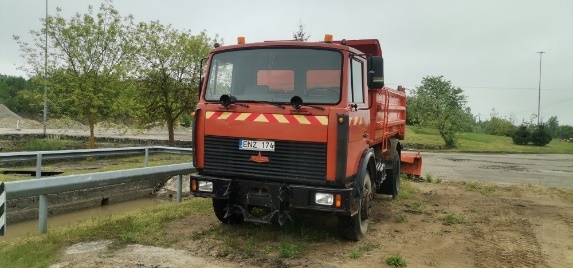 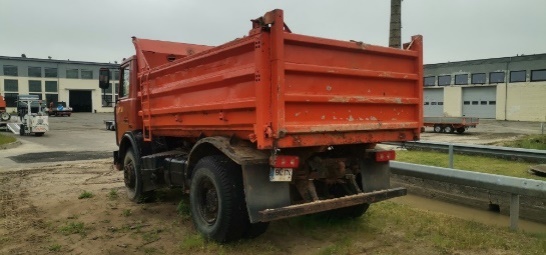 Tauragės KT Tauragės m-ja.    Laivės g. 50, TauragėTauragės KT Tauragės m-ja.    Laivės g. 50, TauragėTauragės KT Tauragės m-ja.    Laivės g. 50, TauragėTauragės KT Tauragės m-ja.    Laivės g. 50, TauragėTauragės KT Tauragės m-ja.    Laivės g. 50, TauragėTauragės KT Tauragės m-ja.    Laivės g. 50, TauragėTauragės KT Tauragės m-ja.    Laivės g. 50, TauragėTauragės KT Tauragės m-ja.    Laivės g. 50, TauragėTauragės KT Tauragės m-ja.    Laivės g. 50, TauragėTauragės KT Tauragės m-ja.    Laivės g. 50, TauragėTauragės KT Tauragės m-ja.    Laivės g. 50, TauragėA/m MAZ 642205-022 valst. Nr SUA 926A/m MAZ 642205-022 valst. Nr SUA 926SUA9260403-0040912003Pavarų dėžės gedimas, paveiktas korozijos3500868 712 399868 712 399229254229254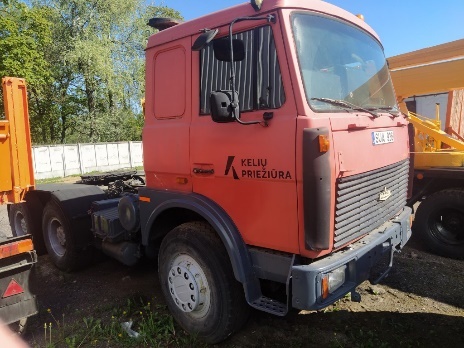 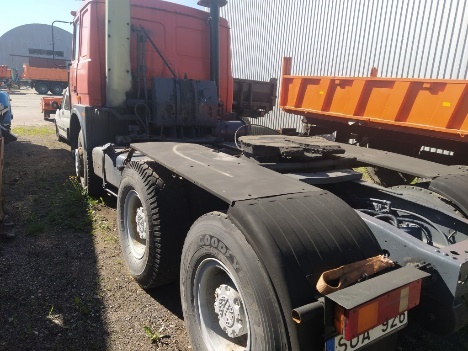 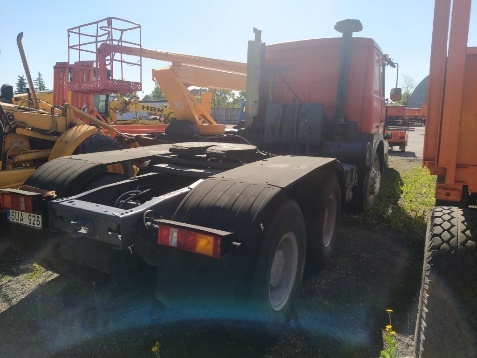 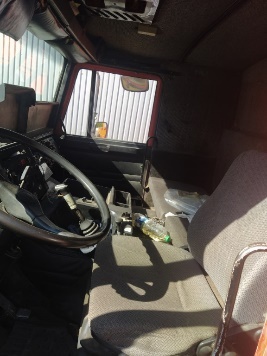 Tauragės KT Jurbarko m-ja.  P. Paulaičio 25, JurbarkasTauragės KT Jurbarko m-ja.  P. Paulaičio 25, JurbarkasTauragės KT Jurbarko m-ja.  P. Paulaičio 25, JurbarkasTauragės KT Jurbarko m-ja.  P. Paulaičio 25, JurbarkasTauragės KT Jurbarko m-ja.  P. Paulaičio 25, JurbarkasTauragės KT Jurbarko m-ja.  P. Paulaičio 25, JurbarkasTauragės KT Jurbarko m-ja.  P. Paulaičio 25, JurbarkasTauragės KT Jurbarko m-ja.  P. Paulaičio 25, JurbarkasTauragės KT Jurbarko m-ja.  P. Paulaičio 25, JurbarkasTauragės KT Jurbarko m-ja.  P. Paulaičio 25, JurbarkasTauragės KT Jurbarko m-ja.  P. Paulaičio 25, JurbarkasTauragės KT Jurbarko m-ja.  P. Paulaičio 25, JurbarkasTauragės KT Jurbarko m-ja.  P. Paulaičio 25, JurbarkasPriekaba - savivartė dviašė (naud.) AL724Priekaba - savivartė dviašė (naud.) AL724AL7240403-0034312002Pažeista korozijos, leidžia kėlimo cilindras, reikia remontuoti stabdžių sistemą. Dalinai iškomplektuota.1000868 679 515868 679 515229255229255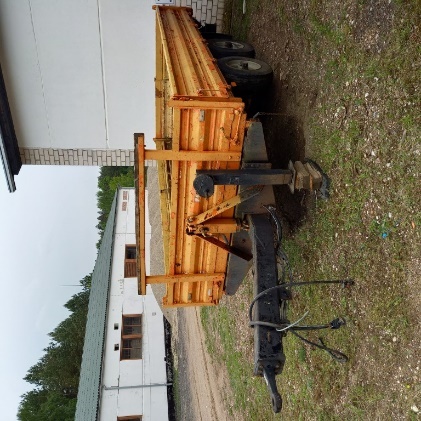 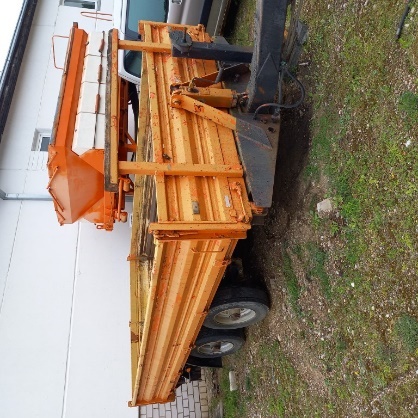 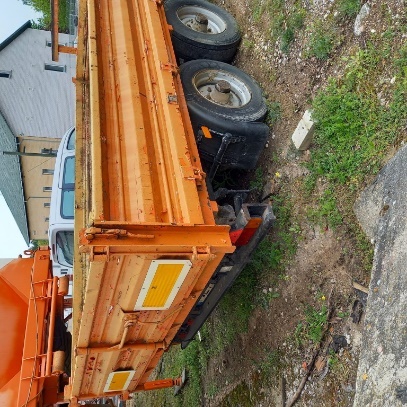 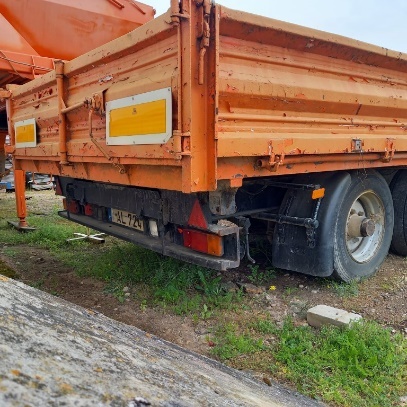 Vilniaus KT Vilniaus m-ja  Pramonės g. 5 Nemenčinė ir  Liepkalnio g. 81, VilniusVilniaus KT Vilniaus m-ja  Pramonės g. 5 Nemenčinė ir  Liepkalnio g. 81, VilniusVilniaus KT Vilniaus m-ja  Pramonės g. 5 Nemenčinė ir  Liepkalnio g. 81, VilniusVilniaus KT Vilniaus m-ja  Pramonės g. 5 Nemenčinė ir  Liepkalnio g. 81, VilniusVilniaus KT Vilniaus m-ja  Pramonės g. 5 Nemenčinė ir  Liepkalnio g. 81, VilniusVilniaus KT Vilniaus m-ja  Pramonės g. 5 Nemenčinė ir  Liepkalnio g. 81, VilniusVilniaus KT Vilniaus m-ja  Pramonės g. 5 Nemenčinė ir  Liepkalnio g. 81, VilniusVilniaus KT Vilniaus m-ja  Pramonės g. 5 Nemenčinė ir  Liepkalnio g. 81, VilniusVilniaus KT Vilniaus m-ja  Pramonės g. 5 Nemenčinė ir  Liepkalnio g. 81, VilniusVilniaus KT Vilniaus m-ja  Pramonės g. 5 Nemenčinė ir  Liepkalnio g. 81, VilniusVilniaus KT Vilniaus m-ja  Pramonės g. 5 Nemenčinė ir  Liepkalnio g. 81, VilniusVilniaus KT Vilniaus m-ja  Pramonės g. 5 Nemenčinė ir  Liepkalnio g. 81, VilniusVilniaus KT Vilniaus m-ja  Pramonės g. 5 Nemenčinė ir  Liepkalnio g. 81, VilniusIVECO EUROTRAKKERIVECO EUROTRAKKEROVC3530404-0067711999Variklio defektas, paveiktas korozijos, iškomplektuotas.3000861 299 172861 299 172229259229259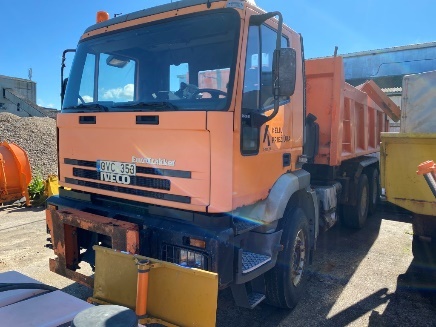 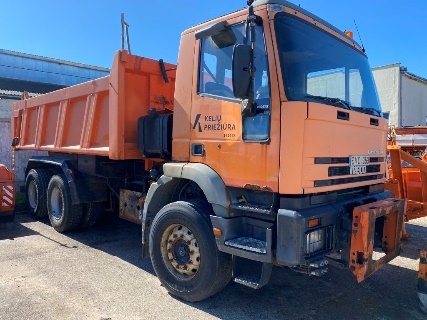 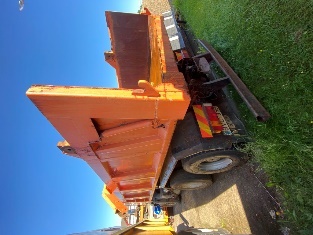 Peugiot Boxer 2,8 HDIPeugiot Boxer 2,8 HDIBOM3040404-0068112006Stipriai paveiktas korozijos, iškomplektuotas.700861 299 172861 299 172229260229260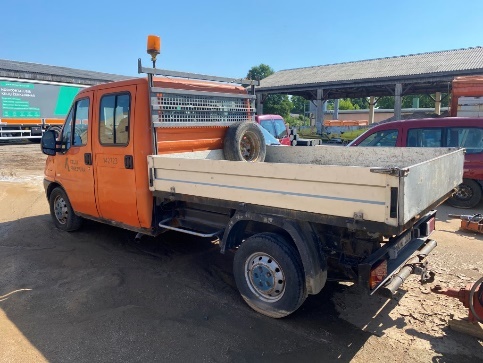 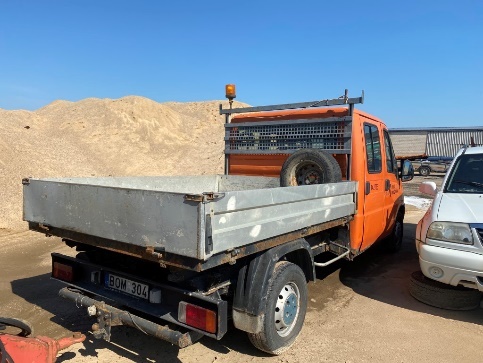 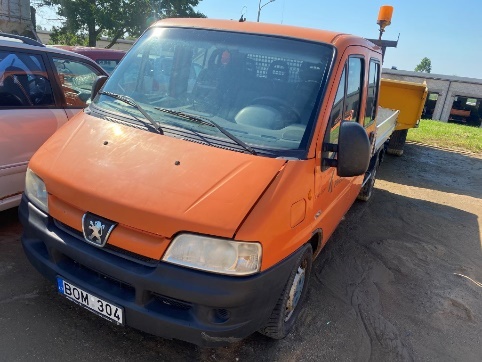 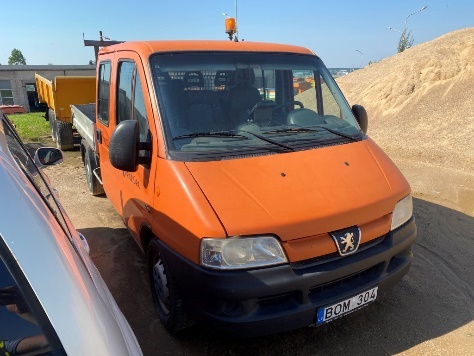 Ekskavatorinis krautuvas CAT 442Ekskavatorinis krautuvas CAT 442D095U0301-0127012003 Stipriai paveiktas korozijos, pavarų dėžės defektas, iškomplektuotas.7000861 299 172861 299 172229261229261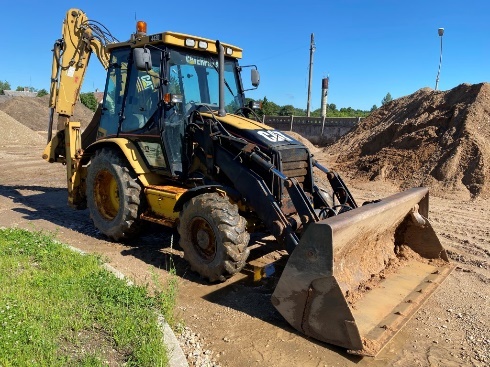 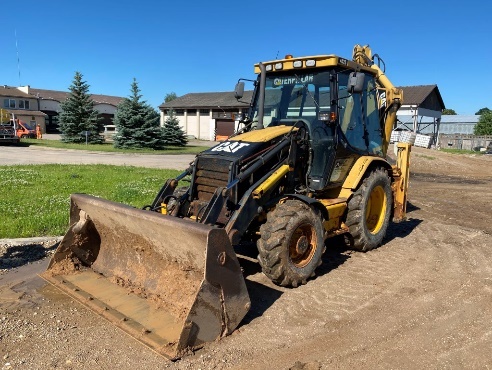 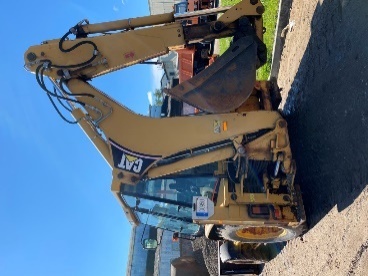 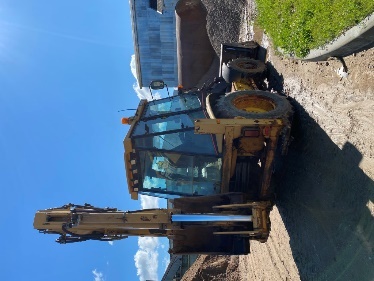 Utenos KT Utenos m-ja.   Vyžuonų g. 53 UtenaUtenos KT Utenos m-ja.   Vyžuonų g. 53 UtenaUtenos KT Utenos m-ja.   Vyžuonų g. 53 UtenaUtenos KT Utenos m-ja.   Vyžuonų g. 53 UtenaUtenos KT Utenos m-ja.   Vyžuonų g. 53 UtenaUtenos KT Utenos m-ja.   Vyžuonų g. 53 UtenaUtenos KT Utenos m-ja.   Vyžuonų g. 53 UtenaUtenos KT Utenos m-ja.   Vyžuonų g. 53 UtenaUtenos KT Utenos m-ja.   Vyžuonų g. 53 UtenaUtenos KT Utenos m-ja.   Vyžuonų g. 53 UtenaUtenos KT Utenos m-ja.   Vyžuonų g. 53 UtenaA/m HONDA CR-V BOH571A/m HONDA CR-V BOH571BOH5710402-0007112000Sudaužyta, stipriai paveikta korozijos500861 156 443867 303 296861 156 443867 303 296229262229262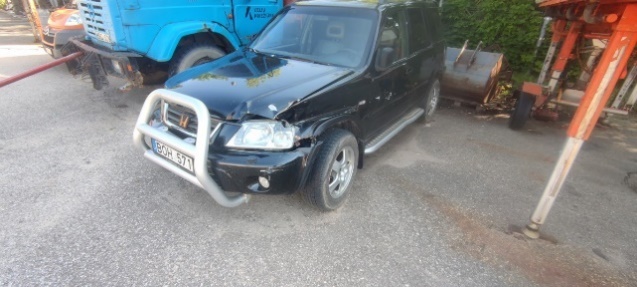 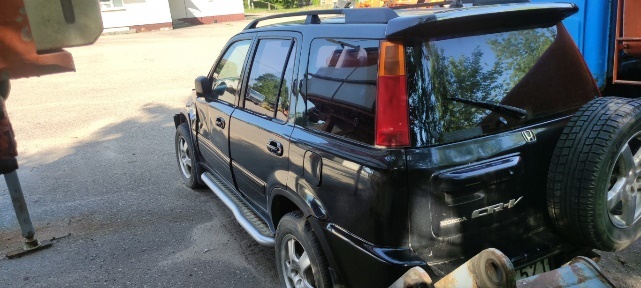 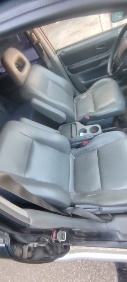 Kelių mašina ED-226 EHD579Kelių mašina ED-226 EHD579EHD5790301-0067411993Stipriai paveikta korozijos, lūžusi rėminė konstrukcija700861 156 443867 303 296861 156 443867 303 296229263229263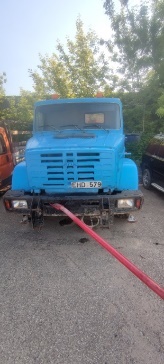 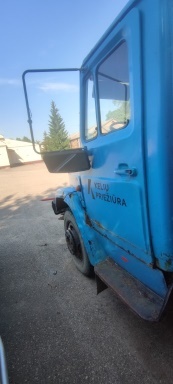 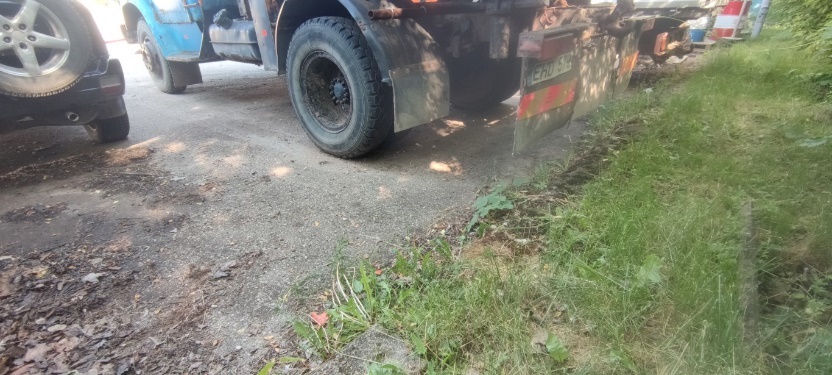 CITROEN JUMPER 3FT33 L2H2-100 CGC004CITROEN JUMPER 3FT33 L2H2-100 CGC004CGC0040404-0039612007Stipriai paveikta korozijos700861 156 443867 303 296861 156 443867 303 296229264229264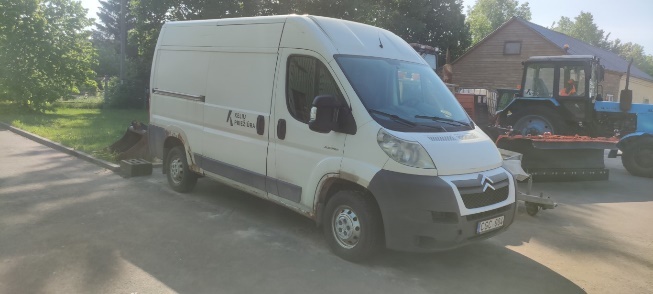 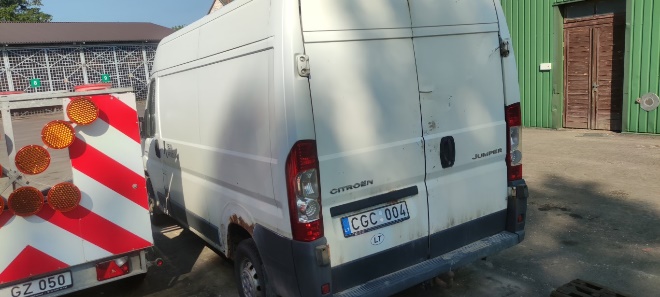 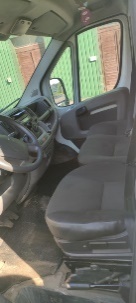 A/m CITROEN JUMPER 3 DOA491A/m CITROEN JUMPER 3 DOA491DOA4910404-0039912007Stipriai paveikta korozijos, variklis reikalauja didelio remonto700861 156 443867 303 296861 156 443867 303 296229265229265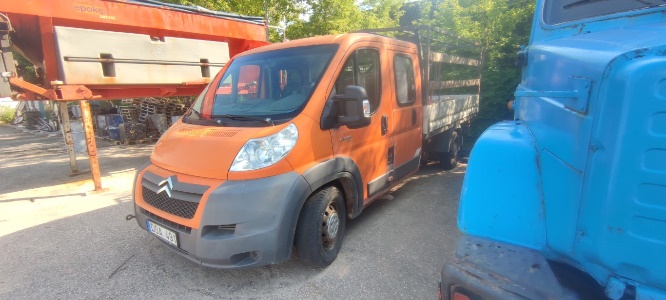 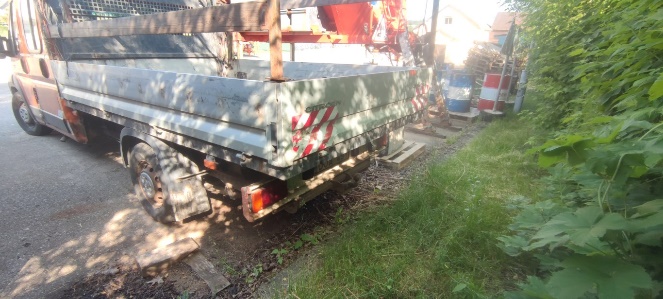 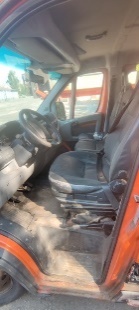 Rokiškio KT  Rokiškio m-ja Jūžintų 3,RokiškisRokiškio KT  Rokiškio m-ja Jūžintų 3,RokiškisRokiškio KT  Rokiškio m-ja Jūžintų 3,RokiškisRokiškio KT  Rokiškio m-ja Jūžintų 3,RokiškisRokiškio KT  Rokiškio m-ja Jūžintų 3,RokiškisRokiškio KT  Rokiškio m-ja Jūžintų 3,RokiškisRokiškio KT  Rokiškio m-ja Jūžintų 3,RokiškisRokiškio KT  Rokiškio m-ja Jūžintų 3,RokiškisRokiškio KT  Rokiškio m-ja Jūžintų 3,RokiškisRokiškio KT  Rokiškio m-ja Jūžintų 3,RokiškisRokiškio KT  Rokiškio m-ja Jūžintų 3,RokiškisRokiškio KT  Rokiškio m-ja Jūžintų 3,RokiškisRokiškio KT  Rokiškio m-ja Jūžintų 3,RokiškisBuldozeris DZ-171  Buldozeris DZ-171  D504P0302-0009311989subyrėjusi šoninė pavara40008 686 95 2728 686 95 272229266229266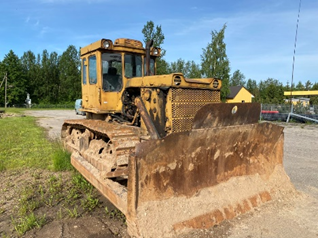 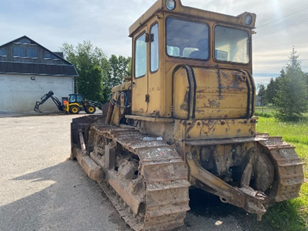 Traktorius K-701 ir Sniego valytuvas K-701 Traktorius K-701 ir Sniego valytuvas K-701 D508P0302-000920303-00633  1119881988pasenęs morališkainelieka kur panaudoti4500869 886 717869 886 717229267229267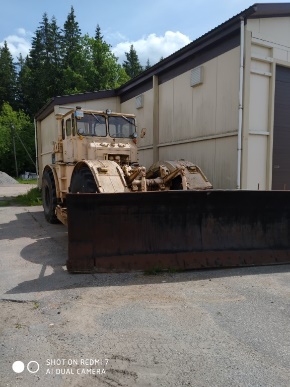 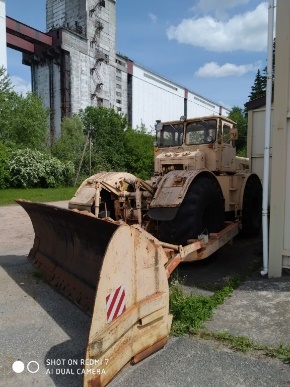 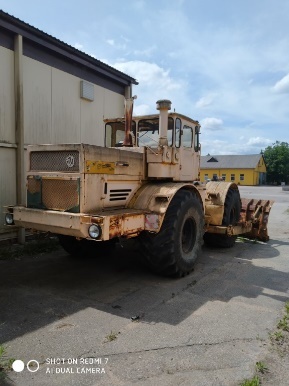 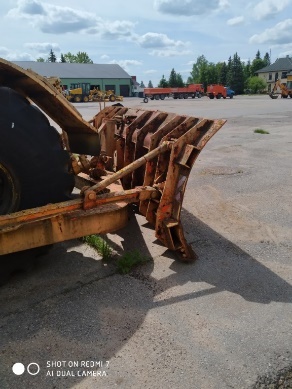 Rokiškio KT  Kupiškio m-ja.  Kupiškis, Panevėžio 7Rokiškio KT  Kupiškio m-ja.  Kupiškis, Panevėžio 7Rokiškio KT  Kupiškio m-ja.  Kupiškis, Panevėžio 7Rokiškio KT  Kupiškio m-ja.  Kupiškis, Panevėžio 7Rokiškio KT  Kupiškio m-ja.  Kupiškis, Panevėžio 7Rokiškio KT  Kupiškio m-ja.  Kupiškis, Panevėžio 7Rokiškio KT  Kupiškio m-ja.  Kupiškis, Panevėžio 7Rokiškio KT  Kupiškio m-ja.  Kupiškis, Panevėžio 7Rokiškio KT  Kupiškio m-ja.  Kupiškis, Panevėžio 7Rokiškio KT  Kupiškio m-ja.  Kupiškis, Panevėžio 7Rokiškio KT  Kupiškio m-ja.  Kupiškis, Panevėžio 7Rokiškio KT  Kupiškio m-ja.  Kupiškis, Panevėžio 7Rokiškio KT  Kupiškio m-ja.  Kupiškis, Panevėžio 7Autogreideris GS-14,02Autogreideris GS-14,02D529P0301-0068512002Nusidėvėjęs, netinkamas eksploatuoti40008 686 95 2728 686 95 272229268229268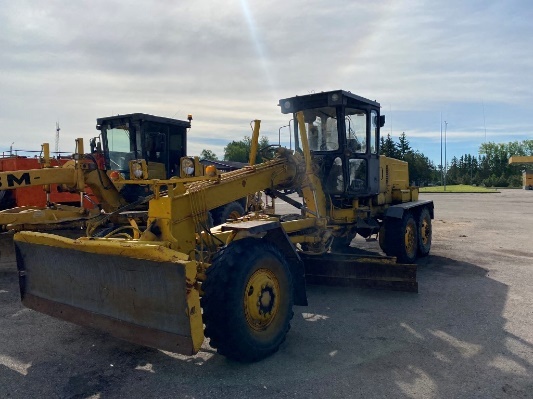 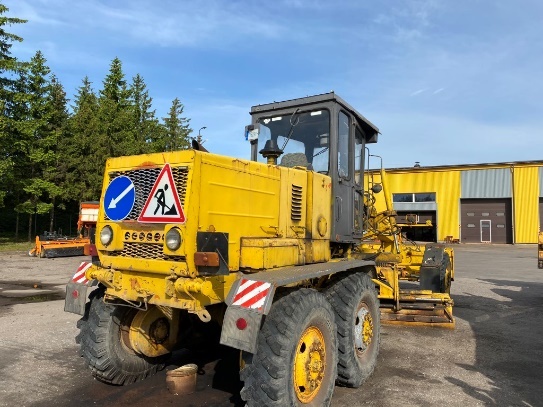 Autogreideris GS-14,02Autogreideris GS-14,02D514P0302-0007012002Nusidėvėjęs, netinkamas eksploatuoti40008 686 95 2728 686 95 272229269229269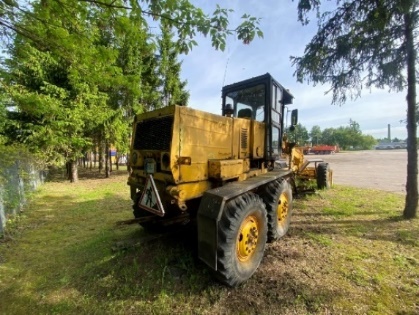 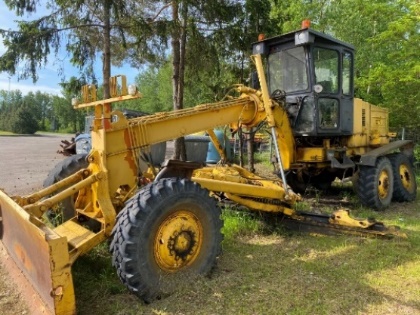 Rokiškio KT  Zarasų m-ja.  Kauno g. 1  ZarasaiRokiškio KT  Zarasų m-ja.  Kauno g. 1  ZarasaiRokiškio KT  Zarasų m-ja.  Kauno g. 1  ZarasaiRokiškio KT  Zarasų m-ja.  Kauno g. 1  ZarasaiRokiškio KT  Zarasų m-ja.  Kauno g. 1  ZarasaiRokiškio KT  Zarasų m-ja.  Kauno g. 1  ZarasaiRokiškio KT  Zarasų m-ja.  Kauno g. 1  ZarasaiRokiškio KT  Zarasų m-ja.  Kauno g. 1  ZarasaiRokiškio KT  Zarasų m-ja.  Kauno g. 1  ZarasaiRokiškio KT  Zarasų m-ja.  Kauno g. 1  ZarasaiRokiškio KT  Zarasų m-ja.  Kauno g. 1  ZarasaiRokiškio KT  Zarasų m-ja.  Kauno g. 1  ZarasaiRokiškio KT  Zarasų m-ja.  Kauno g. 1  ZarasaiDiskinės akėčios Diskinės akėčios 0303-0075812008Susidėvėjusios, netinkamos naudoti 500869 870 341869 870 341229270229270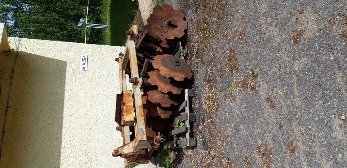 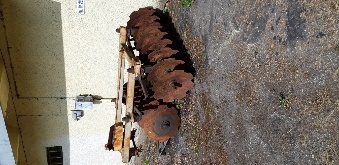 IVECO DAILY35C13IVECO DAILY35C13AEN9230404-0041612004Nusidėvėjęs, netinkamas eksploatuoti700869 870 341869 870 341229271229271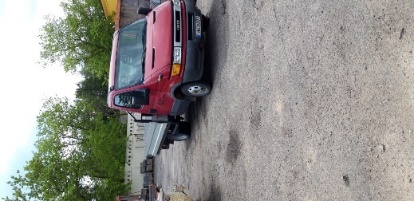 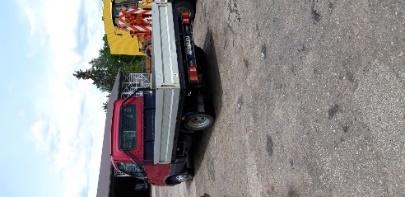 Ukmergės KT Ukmergės m-ja. Šviesos g. 11, UkmergėUkmergės KT Ukmergės m-ja. Šviesos g. 11, UkmergėUkmergės KT Ukmergės m-ja. Šviesos g. 11, UkmergėUkmergės KT Ukmergės m-ja. Šviesos g. 11, UkmergėUkmergės KT Ukmergės m-ja. Šviesos g. 11, UkmergėUkmergės KT Ukmergės m-ja. Šviesos g. 11, UkmergėUkmergės KT Ukmergės m-ja. Šviesos g. 11, UkmergėUkmergės KT Ukmergės m-ja. Šviesos g. 11, UkmergėUkmergės KT Ukmergės m-ja. Šviesos g. 11, UkmergėUkmergės KT Ukmergės m-ja. Šviesos g. 11, UkmergėUkmergės KT Ukmergės m-ja. Šviesos g. 11, UkmergėUkmergės KT Ukmergės m-ja. Šviesos g. 11, UkmergėUkmergės KT Ukmergės m-ja. Šviesos g. 11, UkmergėRatinis traktorius MTZ-82Ratinis traktorius MTZ-82D702P0301-0004311997Techniškai sudėvėtas, nepilnos komplektacijos.1500861 241 745861 241 745229272229272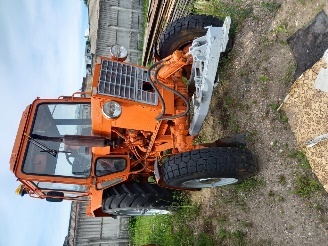 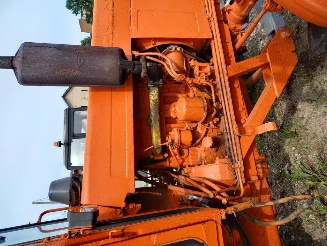 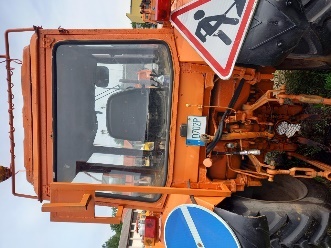 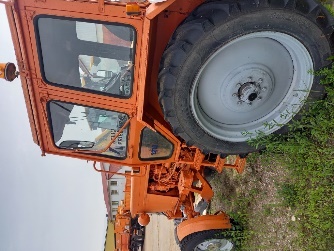 Ukmergės KT Širvintu m-ja.  Širvintos, Zibalų g.55Ukmergės KT Širvintu m-ja.  Širvintos, Zibalų g.55Ukmergės KT Širvintu m-ja.  Širvintos, Zibalų g.55Ukmergės KT Širvintu m-ja.  Širvintos, Zibalų g.55Ukmergės KT Širvintu m-ja.  Širvintos, Zibalų g.55Ukmergės KT Širvintu m-ja.  Širvintos, Zibalų g.55Ukmergės KT Širvintu m-ja.  Širvintos, Zibalų g.55Ukmergės KT Širvintu m-ja.  Širvintos, Zibalų g.55Ukmergės KT Širvintu m-ja.  Širvintos, Zibalų g.55Ukmergės KT Širvintu m-ja.  Širvintos, Zibalų g.55Ukmergės KT Širvintu m-ja.  Širvintos, Zibalų g.55Ukmergės KT Širvintu m-ja.  Širvintos, Zibalų g.55Ukmergės KT Širvintu m-ja.  Širvintos, Zibalų g.55Markiravimo mašina DE-21 Markiravimo mašina DE-21 ZVK3270301-0004111987Paveikta korozijos , sudėvėta , neatitinka darbo saugumo reikalavimų1000868 787 203868 787 203229273229273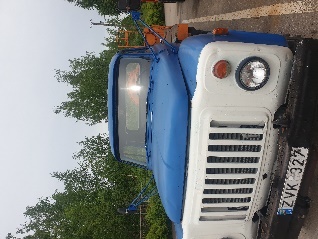 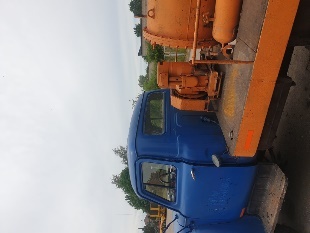 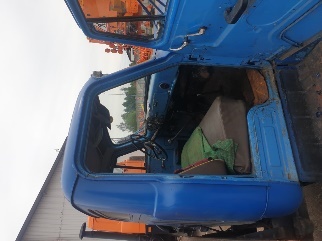 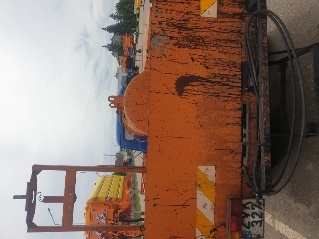 A/M Šiukšliavežė KO-427-30A/M Šiukšliavežė KO-427-30RVZ8090301-0005312001Paveikta korozijos , susidėvėjo3000868 787 203868 787 203229274229274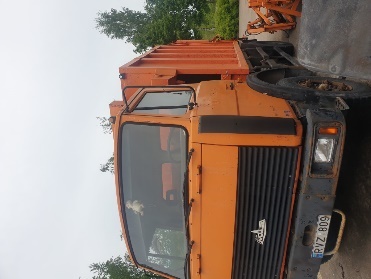 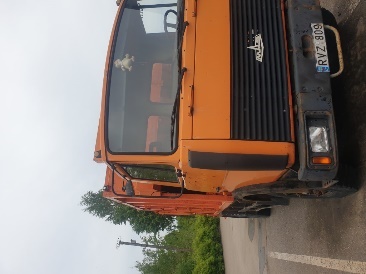 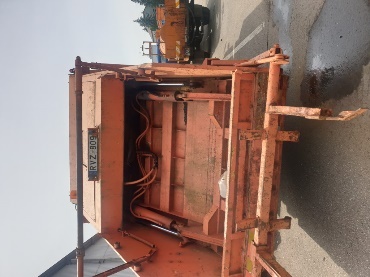 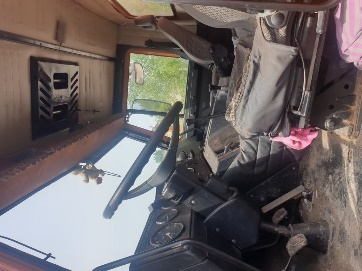 Vertikalios gręžimo staklės Vertikalios gręžimo staklės b/n0311-0057211982Susidėvėjo, nėra kur panaudoti500868 787 203868 787 203229275229275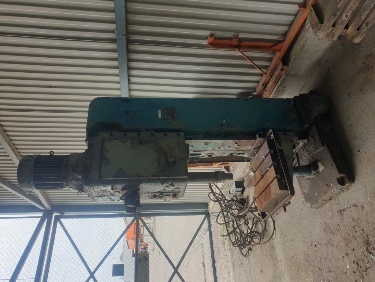 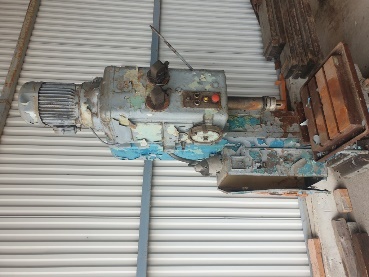 A/mašina  MAZ 54329A/mašina  MAZ 54329VVD8550404-0005411987Paveiktas korozijos , variklio defektas, susidėvėjo 3500868 787 203868 787 203229276229276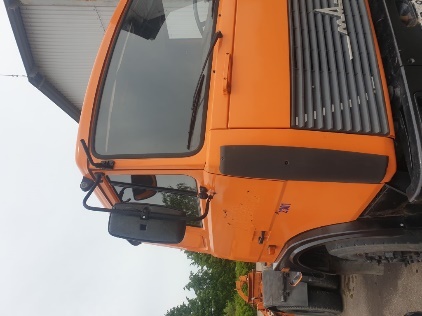 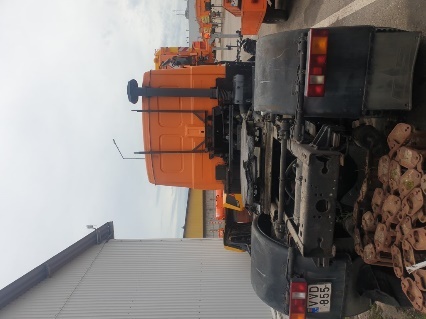 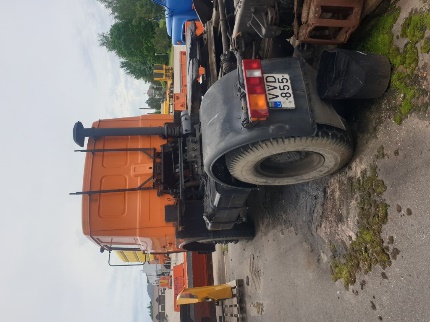 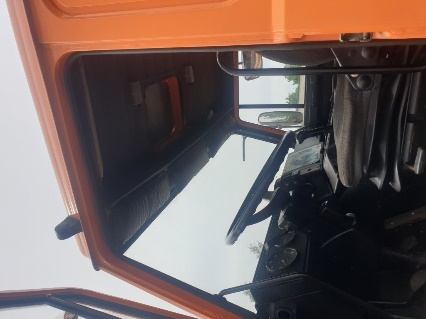 Jonavos KT Jonavos m-ja. Ukmergės g. 16, JonavaJonavos KT Jonavos m-ja. Ukmergės g. 16, JonavaJonavos KT Jonavos m-ja. Ukmergės g. 16, JonavaJonavos KT Jonavos m-ja. Ukmergės g. 16, JonavaJonavos KT Jonavos m-ja. Ukmergės g. 16, JonavaJonavos KT Jonavos m-ja. Ukmergės g. 16, JonavaJonavos KT Jonavos m-ja. Ukmergės g. 16, JonavaJonavos KT Jonavos m-ja. Ukmergės g. 16, JonavaJonavos KT Jonavos m-ja. Ukmergės g. 16, JonavaJonavos KT Jonavos m-ja. Ukmergės g. 16, JonavaJonavos KT Jonavos m-ja. Ukmergės g. 16, JonavaJonavos KT Jonavos m-ja. Ukmergės g. 16, JonavaJonavos KT Jonavos m-ja. Ukmergės g. 16, JonavaBuldozeris DZ171Buldozeris DZ1710301-0011511990Reikalauja didelių investicijų4000868 605 488868 605 488229277229277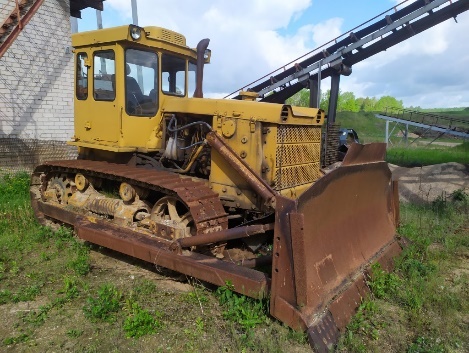 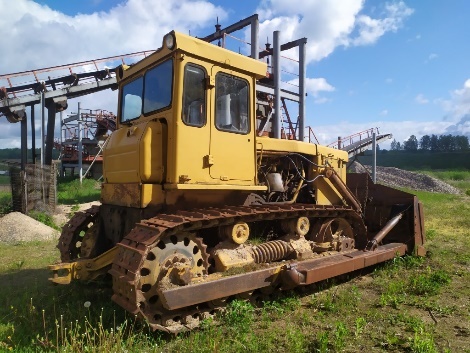 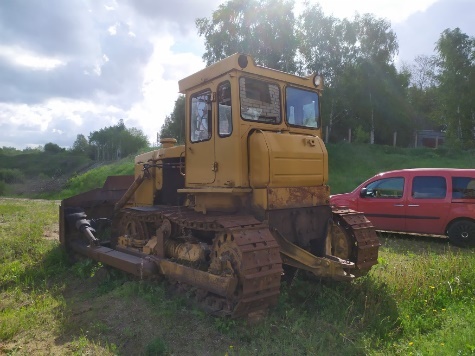 Alytaus KT Alytaus m-ja  Santaikos 27, Alytus, Alytaus KT Alytaus m-ja  Santaikos 27, Alytus, Alytaus KT Alytaus m-ja  Santaikos 27, Alytus, Alytaus KT Alytaus m-ja  Santaikos 27, Alytus, Alytaus KT Alytaus m-ja  Santaikos 27, Alytus, Alytaus KT Alytaus m-ja  Santaikos 27, Alytus, Alytaus KT Alytaus m-ja  Santaikos 27, Alytus, Alytaus KT Alytaus m-ja  Santaikos 27, Alytus, Alytaus KT Alytaus m-ja  Santaikos 27, Alytus, Alytaus KT Alytaus m-ja  Santaikos 27, Alytus, Automobilis VW Transporter 2.5Automobilis VW Transporter 2.5DRR0640404-0019312008Draudiminis įvykis, nurašomas500862 068 225862 068 225229278229278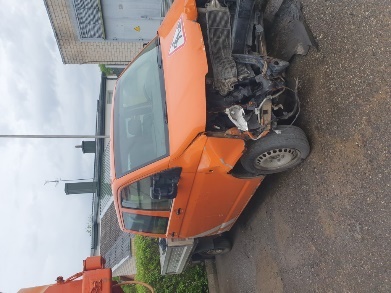 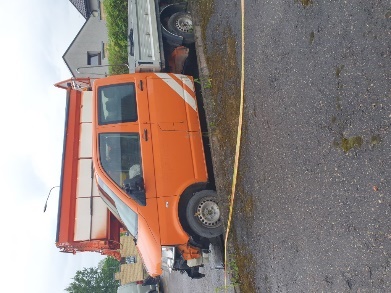 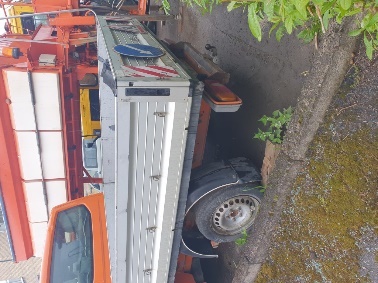 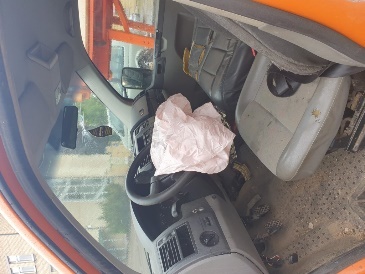 Traktorius MTZ-82,Traktorius MTZ-82,LU17420301-0114211992Iškomplektuotas, netikslinga remontuoti ir eksploatuoti1000862 068 225862 068 225229279229279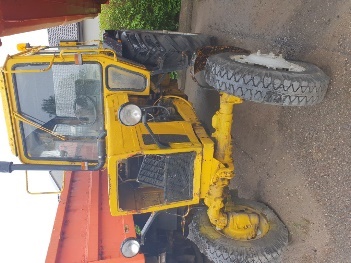 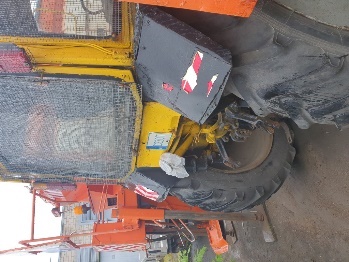 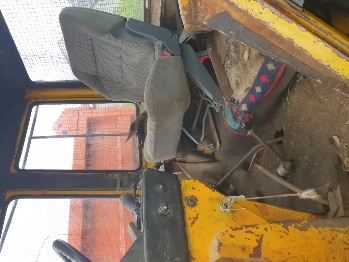 Vienaašė savivartė priekabaVienaašė savivartė priekabaAG8590404-0021512004Neatitinka šiuolaikinių poreikių, nenaudojama1000862 068 225862 068 225229280229280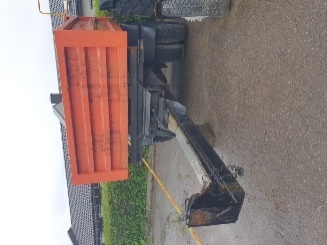 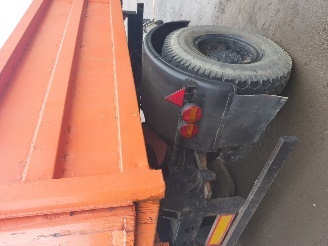 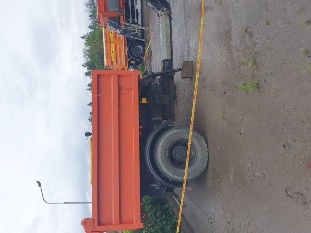 Alytaus KT Varėnos m-ja.  Mechnizatorių g. 19, VarėnaAlytaus KT Varėnos m-ja.  Mechnizatorių g. 19, VarėnaAlytaus KT Varėnos m-ja.  Mechnizatorių g. 19, VarėnaAlytaus KT Varėnos m-ja.  Mechnizatorių g. 19, VarėnaAlytaus KT Varėnos m-ja.  Mechnizatorių g. 19, VarėnaAlytaus KT Varėnos m-ja.  Mechnizatorių g. 19, VarėnaAlytaus KT Varėnos m-ja.  Mechnizatorių g. 19, VarėnaAlytaus KT Varėnos m-ja.  Mechnizatorių g. 19, VarėnaAlytaus KT Varėnos m-ja.  Mechnizatorių g. 19, VarėnaAlytaus KT Varėnos m-ja.  Mechnizatorių g. 19, VarėnaAlytaus KT Varėnos m-ja.  Mechnizatorių g. 19, VarėnaAlytaus KT Varėnos m-ja.  Mechnizatorių g. 19, VarėnaAlytaus KT Varėnos m-ja.  Mechnizatorių g. 19, VarėnaSavivartė vienaašė priekabaSavivartė vienaašė priekabaAG 8600404-0026512004Fiziškai ir morališkai susidėvėjusi1000867 239 480867 239 480229281229281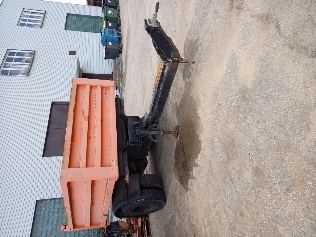 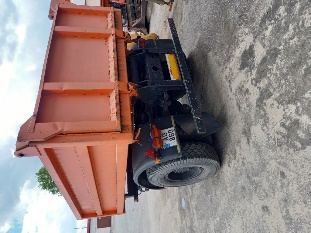 KrūmapjovėKrūmapjovė0303-0046112001Fiziškai ir morališkai susidėvėjusi800867 239 480867 239 480229282229282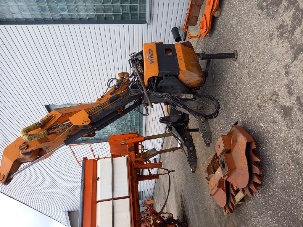 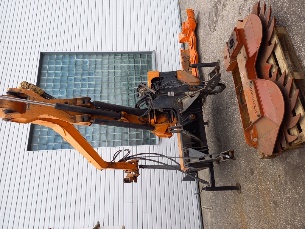 Marijampolės KT   Marijampolės m-ja. Marijampolė Gamyklų 12Marijampolės KT   Marijampolės m-ja. Marijampolė Gamyklų 12Marijampolės KT   Marijampolės m-ja. Marijampolė Gamyklų 12Marijampolės KT   Marijampolės m-ja. Marijampolė Gamyklų 12Marijampolės KT   Marijampolės m-ja. Marijampolė Gamyklų 12Marijampolės KT   Marijampolės m-ja. Marijampolė Gamyklų 12Marijampolės KT   Marijampolės m-ja. Marijampolė Gamyklų 12Marijampolės KT   Marijampolės m-ja. Marijampolė Gamyklų 12Marijampolės KT   Marijampolės m-ja. Marijampolė Gamyklų 12Marijampolės KT   Marijampolės m-ja. Marijampolė Gamyklų 12Marijampolės KT   Marijampolės m-ja. Marijampolė Gamyklų 12Iveco Daily 65C15 D AGR 259Iveco Daily 65C15 D AGR 259AGR-2590403-0041812004Susidėvėjęs, kėbulas stipriai pažeistas korozijos, reikalingas variklio remontas.500869807603869807603229283229283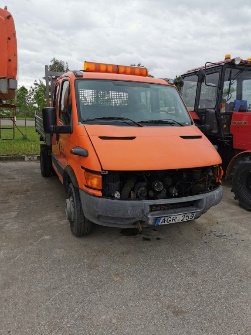 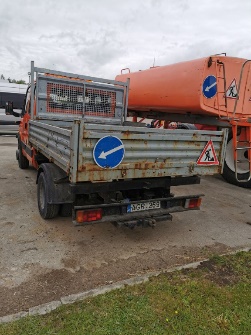 Ratinis traktorius MTZ 82.1 D756JRatinis traktorius MTZ 82.1 D756JD 756J0301-0097512000Susidėvėjęs reikalauja didelių investicijų.3500869807603869807603229284229284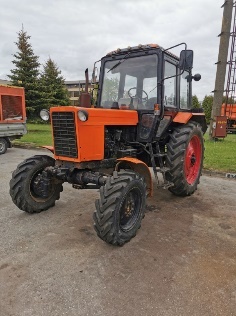 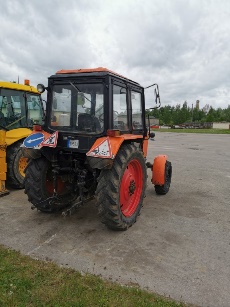 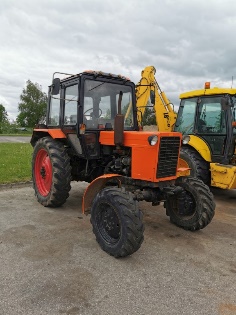 Kauno KT Kauno m-ja. Kauno g. 72, Pagirių k., Kauno r.Kauno KT Kauno m-ja. Kauno g. 72, Pagirių k., Kauno r.Kauno KT Kauno m-ja. Kauno g. 72, Pagirių k., Kauno r.Kauno KT Kauno m-ja. Kauno g. 72, Pagirių k., Kauno r.Kauno KT Kauno m-ja. Kauno g. 72, Pagirių k., Kauno r.Kauno KT Kauno m-ja. Kauno g. 72, Pagirių k., Kauno r.Kauno KT Kauno m-ja. Kauno g. 72, Pagirių k., Kauno r.Kauno KT Kauno m-ja. Kauno g. 72, Pagirių k., Kauno r.Kauno KT Kauno m-ja. Kauno g. 72, Pagirių k., Kauno r.Kauno KT Kauno m-ja. Kauno g. 72, Pagirių k., Kauno r.Kauno KT Kauno m-ja. Kauno g. 72, Pagirių k., Kauno r.Kauno KT Kauno m-ja. Kauno g. 72, Pagirių k., Kauno r.Kauno KT Kauno m-ja. Kauno g. 72, Pagirių k., Kauno r.Puspriekabė BERGER N34Puspriekabė BERGER N34CU5820404-0015212009Lūžęs rėmas, eksploatuoti draudžiama6000861568 802861568 802229285229285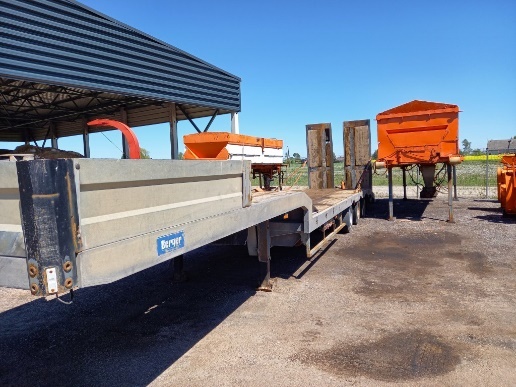 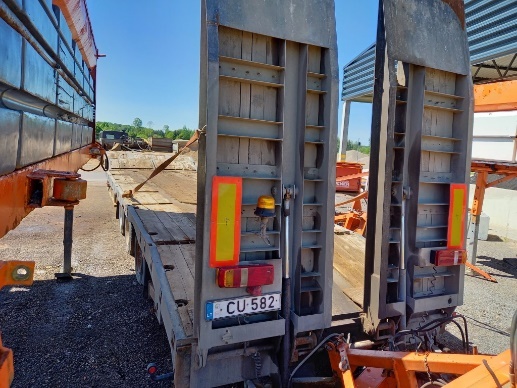 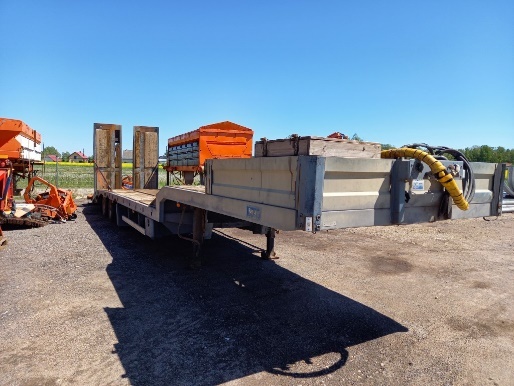 Kauno KT Prienų m-ja.   J. Basanavičiaus g. 47, PrienaiKauno KT Prienų m-ja.   J. Basanavičiaus g. 47, PrienaiKauno KT Prienų m-ja.   J. Basanavičiaus g. 47, PrienaiKauno KT Prienų m-ja.   J. Basanavičiaus g. 47, PrienaiKauno KT Prienų m-ja.   J. Basanavičiaus g. 47, PrienaiKauno KT Prienų m-ja.   J. Basanavičiaus g. 47, PrienaiKauno KT Prienų m-ja.   J. Basanavičiaus g. 47, PrienaiKauno KT Prienų m-ja.   J. Basanavičiaus g. 47, PrienaiKauno KT Prienų m-ja.   J. Basanavičiaus g. 47, PrienaiKauno KT Prienų m-ja.   J. Basanavičiaus g. 47, PrienaiKauno KT Prienų m-ja.   J. Basanavičiaus g. 47, PrienaiKauno KT Prienų m-ja.   J. Basanavičiaus g. 47, PrienaiKauno KT Prienų m-ja.   J. Basanavičiaus g. 47, PrienaiAutomobilis N1 VW CrafterAutomobilis N1 VW CrafterCNU1170301-0034612007Trūkęs rėmas, nepraleidžia techninės apžiūros700861145 035868605448861145 035868605448229286229286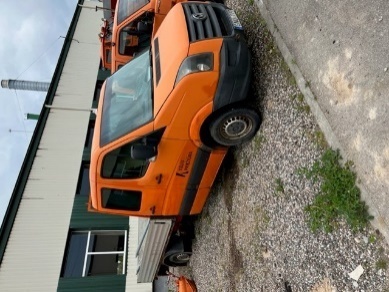 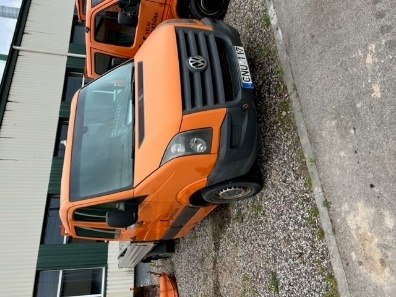 Automobilis N2 VW LT46Automobilis N2 VW LT46ANF2310301-0033712005Elektros, greičių dėžės, kuro sistemos gedimai600861145 035861145 035229287229287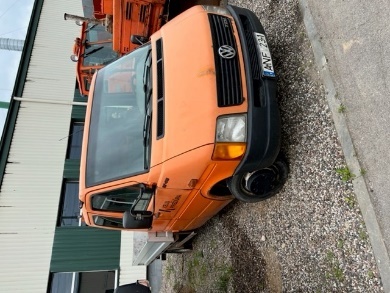 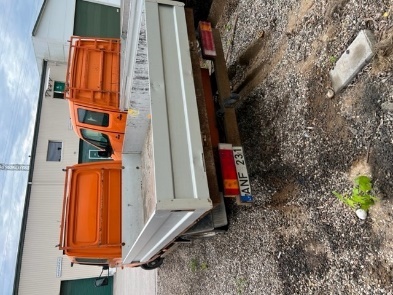 Traktorius ratinis T-150K irsniego valytuvas traktoriui T-150Traktorius ratinis T-150K irsniego valytuvas traktoriui T-150D429F-0301-003570304-000591119891991Morališkai pasenęs , seniai nebenaudojamas, reikalaujantis daug lėšų remontui, priežiūrai 3100861145 035861145 035229288229288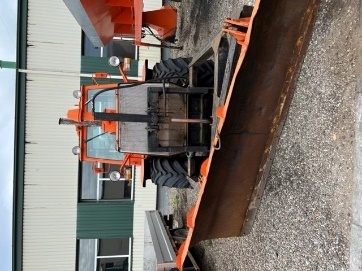 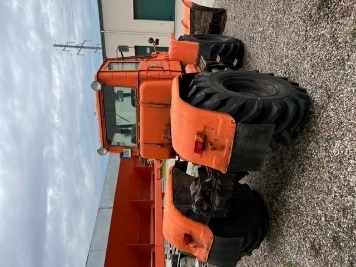 Vilkaviškio KT Šakių m-ja.  Birutės 50,ŠakiaiVilkaviškio KT Šakių m-ja.  Birutės 50,ŠakiaiVilkaviškio KT Šakių m-ja.  Birutės 50,ŠakiaiVilkaviškio KT Šakių m-ja.  Birutės 50,ŠakiaiVilkaviškio KT Šakių m-ja.  Birutės 50,ŠakiaiVilkaviškio KT Šakių m-ja.  Birutės 50,ŠakiaiVilkaviškio KT Šakių m-ja.  Birutės 50,ŠakiaiVilkaviškio KT Šakių m-ja.  Birutės 50,ŠakiaiVilkaviškio KT Šakių m-ja.  Birutės 50,ŠakiaiVilkaviškio KT Šakių m-ja.  Birutės 50,ŠakiaiVilkaviškio KT Šakių m-ja.  Birutės 50,ŠakiaiLaistymo mašina KO-713-01Laistymo mašina KO-713-01ZMF 7270302-0023111989Morališkai pasenęs , seniai nebenaudojamas, , nepilnos komplektacijos (be talpos)500869 735 701869 735 701229289229289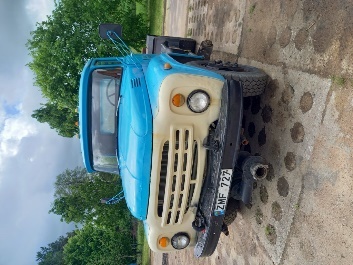 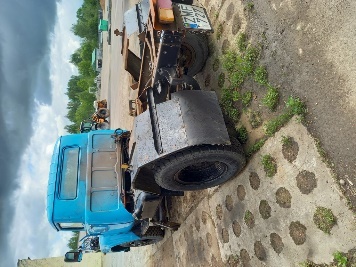 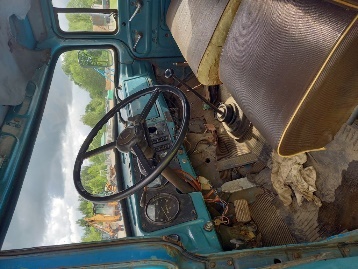 Automob.Ford Transit WF OPXXBOFPAutomob.Ford Transit WF OPXXBOFPAHN 4760401-0009612004susidėvėjęs, paveiktas korozijos,  reikia investicijų1250869 735 701869 735 701229290229290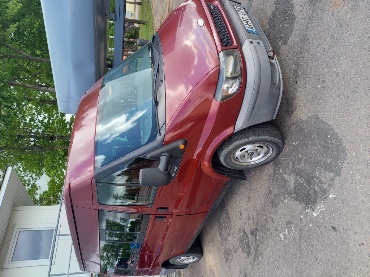 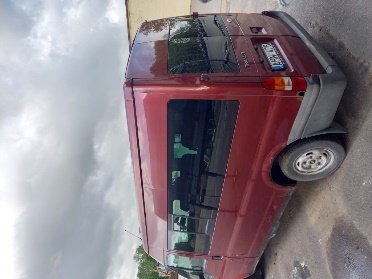 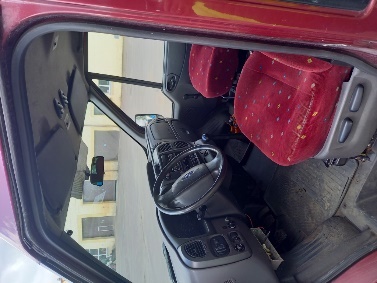 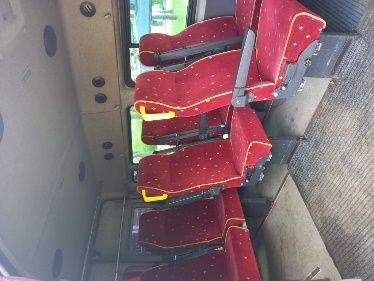 Ratinis ekskavatorius EK-14-20Ratinis ekskavatorius EK-14-20D234K0302-0023312003susidėvėjęs, reikalauja daug investicijų7000869 735 701869 735 701229291229291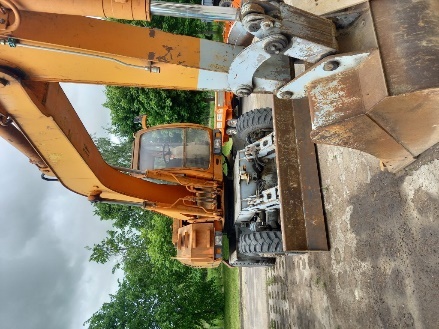 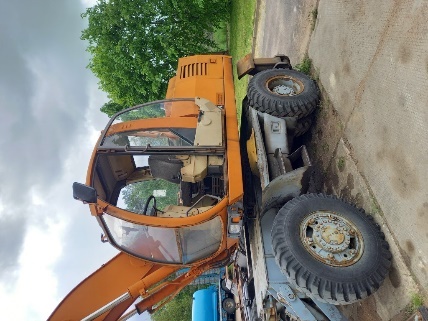 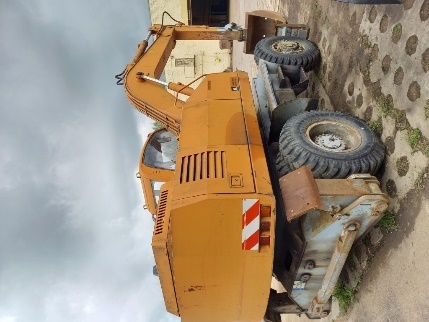 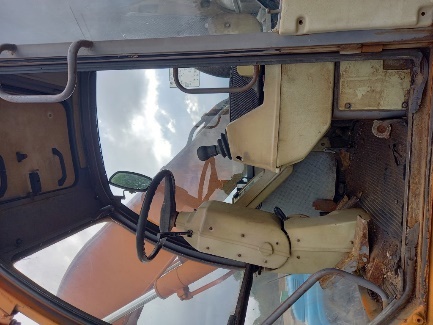 Trakų KT Trakų m-ja.  Senkelio g. 13, TrakaiTrakų KT Trakų m-ja.  Senkelio g. 13, TrakaiTrakų KT Trakų m-ja.  Senkelio g. 13, TrakaiTrakų KT Trakų m-ja.  Senkelio g. 13, TrakaiTrakų KT Trakų m-ja.  Senkelio g. 13, TrakaiTrakų KT Trakų m-ja.  Senkelio g. 13, TrakaiTrakų KT Trakų m-ja.  Senkelio g. 13, TrakaiTrakų KT Trakų m-ja.  Senkelio g. 13, TrakaiTrakų KT Trakų m-ja.  Senkelio g. 13, TrakaiTrakų KT Trakų m-ja.  Senkelio g. 13, TrakaiTrakų KT Trakų m-ja.  Senkelio g. 13, TrakaiTrakų KT Trakų m-ja.  Senkelio g. 13, TrakaiTrakų KT Trakų m-ja.  Senkelio g. 13, TrakaiŽoliapjovė šlaitinė Votex CatalpaŽoliapjovė šlaitinė Votex Catalpa0303-0037611997Reikalaujantis didelių investicijų. Ekonomiškai neapsimoka atstatynėti.800861 401 264861 401 264229292229292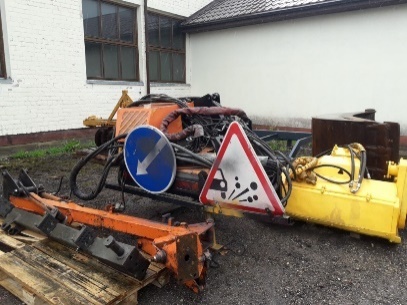 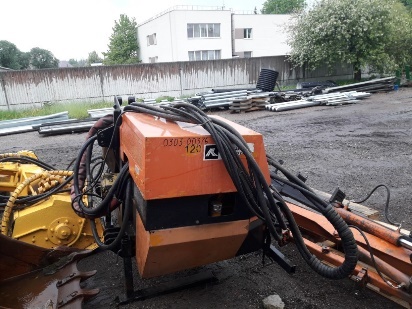 Mercedes Benz 3340Mercedes Benz 3340UVL1200403-0052512003Variklio defektas. Dalinai iškomplektuotas.Stipriai paveiktas korozijos3000861 401 264861 401 264229293229293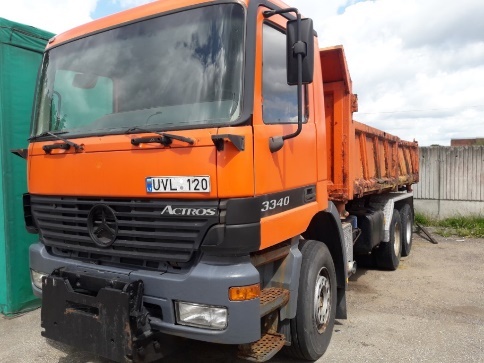 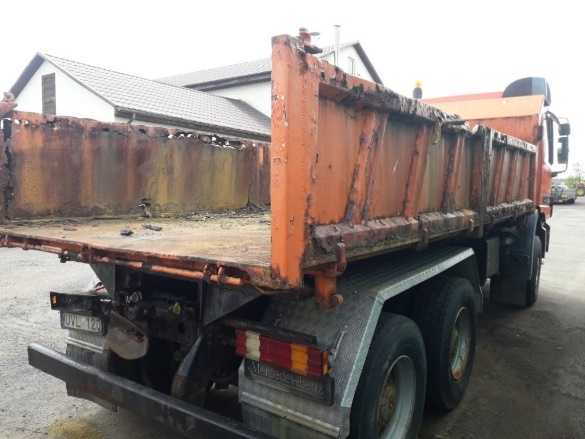 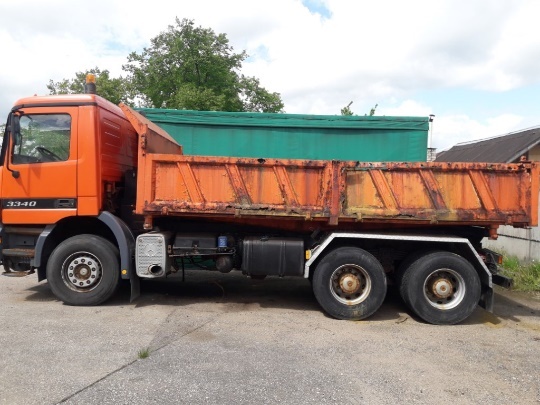 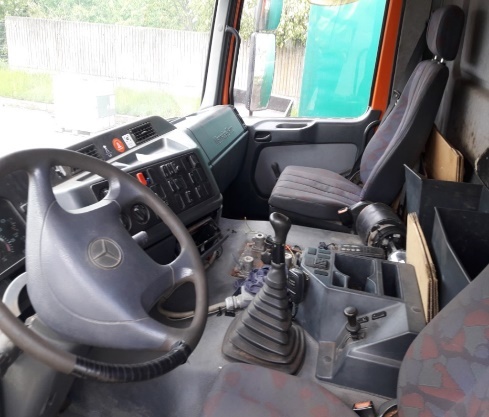 Ekskavatorinis krautuvas JCB4CXEkskavatorinis krautuvas JCB4CXD318T0301-0113811997Reikalaujantis didelių investicijų. Stipriai paveiktas korozijos. Finansiškai neapsimoka atstatynėti.4000861 401 264861 401 264229294229294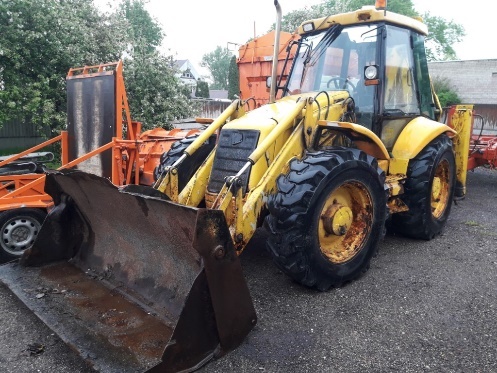 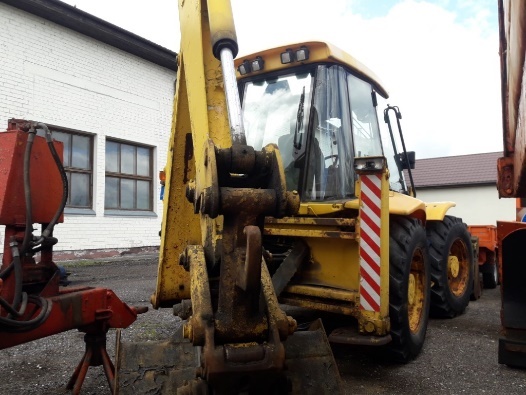 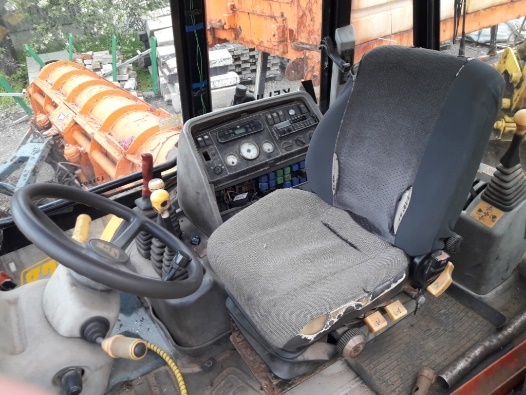 Trakų KT Vievio m-ja.  Vievis Kauno g. 14,Trakų KT Vievio m-ja.  Vievis Kauno g. 14,Trakų KT Vievio m-ja.  Vievis Kauno g. 14,Trakų KT Vievio m-ja.  Vievis Kauno g. 14,Trakų KT Vievio m-ja.  Vievis Kauno g. 14,Trakų KT Vievio m-ja.  Vievis Kauno g. 14,Trakų KT Vievio m-ja.  Vievis Kauno g. 14,Trakų KT Vievio m-ja.  Vievis Kauno g. 14,Trakų KT Vievio m-ja.  Vievis Kauno g. 14,Trakų KT Vievio m-ja.  Vievis Kauno g. 14,Trakų KT Vievio m-ja.  Vievis Kauno g. 14,Trakų KT Vievio m-ja.  Vievis Kauno g. 14,Trakų KT Vievio m-ja.  Vievis Kauno g. 14,Frontalinis krautuvas  TO-18 B3Frontalinis krautuvas  TO-18 B3D671P0301-0003612003  Stipriai paveiktas korozijos.4000868652789868652789229295229295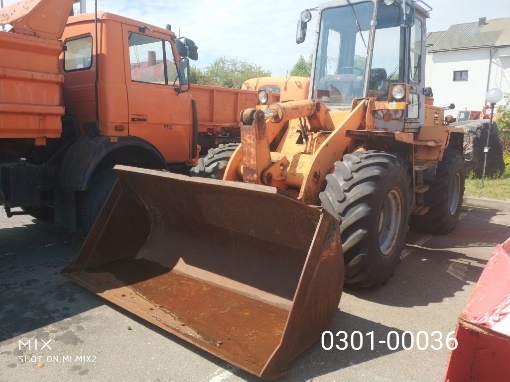 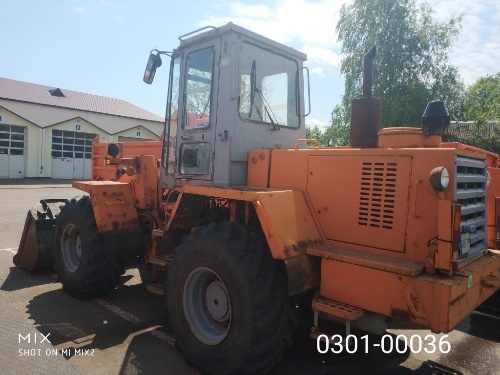 Autopakrovėjas BalkankarAutopakrovėjas Balkankar0311-0004811997Paveiktas korozijos, išdilusios įvorės. nevažiuojantis500868652789868652789229296229296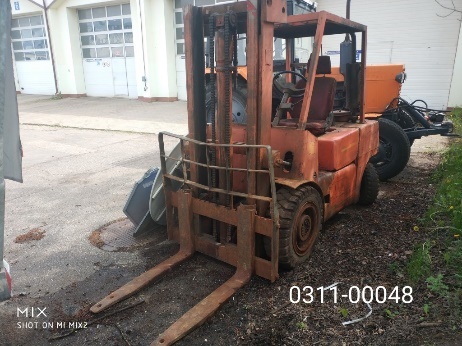 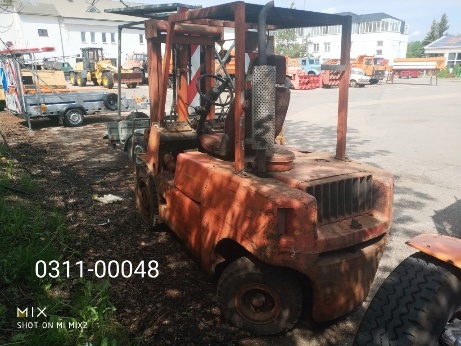 MOBILAIR 120T KAESER MOBILAIR 120T KAESER 0315-0007611998Sugadintas , neveikiantis 500868652789868652789229297229297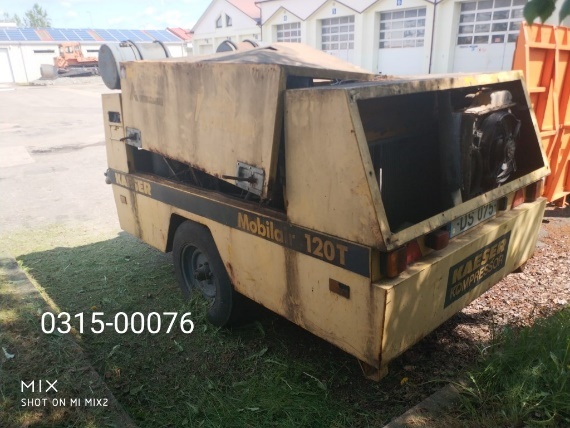 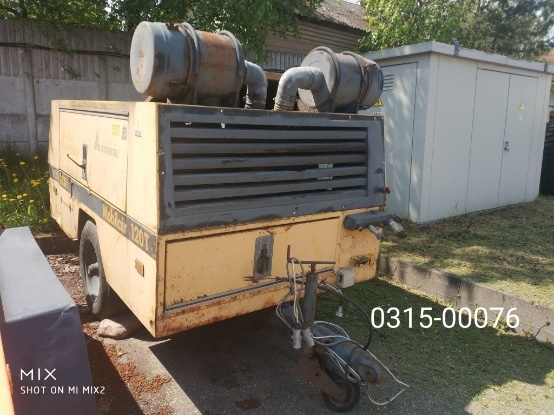 Koordinačių nustatymo prietaisas TOPCONKoordinačių nustatymo prietaisas TOPCON0314-0002512008sugadintas , neteisingai rodo duomenis. 500861829480861829480229298229298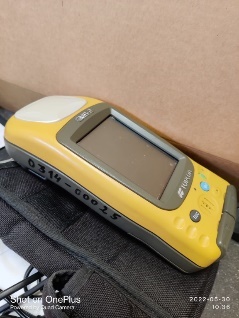 traktorius MTZ-82traktorius MTZ-82D672P0301-0007211995Sugedęs priekinis tiltas,Paveiktas korozijos3000868652789868652789229299229299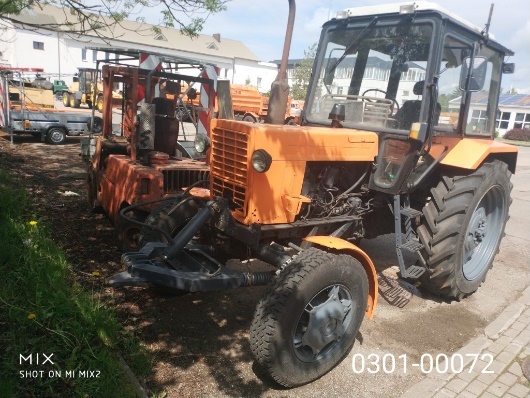 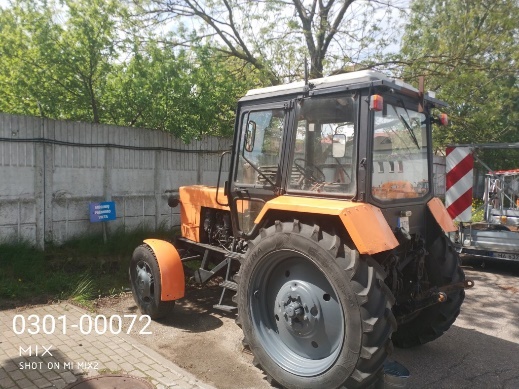 